№ 05 от 21 марта 2022 года                    п. Айхал                          «Бесплатно»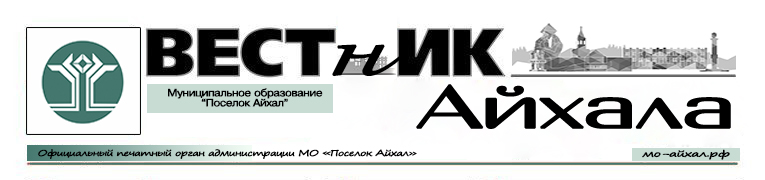 Информационный бюллетень Администрации Муниципального Образования «Поселок Айхал» Мирнинского района Республики Саха (Якутия).Издание официальных документов.Учредитель: Администрация Муниципального Образования «Поселок Айхал».Издатель: Администрация Муниципального Образования «Поселок Айхал».678190 Республика Саха (Якутия) Мирнинский район, пос. Айхал ул. Юбилейная д.7 «а».Редактор: А.А. Байгаскина                                                                 тираж 5 экз.                    (менее 1000 шт.)СОДЕРЖАНИЕРаздел первый.Постановления главы.Раздел второй.Другая официальная информация«16» марта 2022 г.										№ 108О проведении публичных слушанийотчета исполнения бюджетаМО «Поселок Айхал» за 2021 г.В соответствии с требованиями бюджетного законодательства Российской Федерации и Положением «О публичных слушаниях, общественных обсуждениях в муниципальном образовании «Поселок Айхал»:Вынести на публичные слушания отчет исполнения местного бюджета МО «Поселок Айхал» за 2021 г.Провести публичные слушания по обсуждению указанного отчета в здании Администрации по адресу п. Айхал ул. Юбилейная д. 7а 14 апреля 2022 г. в 17 час. 30 мин.Утвердить организационный комитет по проведению публичных слушаний по обсуждению указанного отчета, согласно Приложению № 1.Организационному комитету организовать проведение публичных слушаний.Всем заинтересованным лицам предложения по данному вопросу направлять в организационный комитет (контактный телефон 4-95-75) по адресу Республика Саха (Якутия) Мирнинский район п. Айхал ул. Юбилейная д. 7а каб.205 (в соответствии с графиком работы органа местного самоуправления), по электронной почте adm-aykhal@mail.ru, а также посредством сервиса «Интернет-приемная» на официальном сайте органа местного самоуправления www.мо-айхал.рф.Специалисту 1 разряда пресс – секретарю обеспечить размещение настоящего Постановления, а также проект отчета исполнения бюджета муниципального образования «Поселок Айхал» за 2021 г. в информационном бюллетени органов местного самоуправления Администрации муниципального образования «Поселок Айхал» «Вестник Айхала» и на официальном сайте органов местного самоуправления www.мо-айхал.рф.Контроль исполнения настоящего Постановления оставляю за собой.Исполняющий обязанностиГлавы поселка									А.С. ЦицораПриложение №1К постановлениюот «____» ______________ 2022 г.СОСТАВорганизационного комитета по проведению публичных слушаний по рассмотрению исполнения бюджета муниципального образования «Поселок Айхал» Мирнинского района Республики Саха (Якутия) за 2021 г.Председатель:Петровская Галия Шен-Сэйевна		 – Глава поселка (или иное исполняющее обязанности лицо)Заместитель председателя:Цицора Алевтина Сергеевна		 – Заместитель Главы Администрации МО «Поселок Айхал» (или иное исполняющее обязанности лицо)Члены:Бочаров Александр Михайлович		 –Председатель комиссии поселкового Совета депутатов по бюджету, налоговой политике, землепользованию, собственностиБуланова Елена Андреевна		 -Главный специалист по бухучету и контролю Администрации МО «Поселок Айхал» (или иное исполняющее обязанности лицо)Лукомская Вера Сергеевна			 -Главный специалист - экономист Администрации МО «Поселок Айхал» (или иное исполняющее обязанности лицо)Пашина Евгения Юрьевна			 -Главный специалист по местному самоуправлению и организационной работе (или иное исполняющее обязанности лицо)Утробина Яна Николаевна		 –Ведущий специалист - юрист Администрации МО «Поселок Айхал» (или иное исполняющее обязанности лицо)Секретариат:Шарипова Лия Ильяровна			 – Главный специалист-юрист (или иное исполняющее обязанности лицо)Приложение №2Приложение №3Источники финансирования дефицита бюджета"муниципального образования ""Поселок Айхал""Мирнинского района Республики Саха (Якутия) на 2021 год"ПРОЕКТРОССИЙСКАЯ ФЕДЕРАЦИЯ (РОССИЯ)РЕСПУБЛИКА САХА (ЯКУТИЯ)МУНИЦИПАЛЬНОЕ ОБРАЗОВАНИЕ «ПОСЕЛОК АЙХАЛ»ПОСЕЛКОВЫЙ СОВЕТ ДЕПУТАТОВ____СЕССИЯРЕШЕНИЕ___ апреля 2022 г.								         IV - № _____Об итогах исполнения бюджета муниципального образования «Поселок Айхал» Мирнинского района Республики Саха (Якутия) за 2021 годЗаслушав и обсудив информацию главного специалиста - экономиста поселковой администрации Лукомской В.С., Председателя Комиссии по бюджету, налоговой политике, землепользованию, собственности Бочарова А.М., поселковый Совета депутатов решил:Утвердить отчет об итогах исполнения бюджета за 2021 год муниципального образования «Поселок Айхал» Мирнинского района Республики Саха (Якутия) по доходной части исполнение в сумме 300 890 931,60 руб., при плане 300 631 380,16 руб. (100,1%), по расходной части исполнение в сумме 249 756 685,80 руб., при плане 319 576 920,98 руб. (78,2%), профицит бюджета в размере 70 079 786,62 руб. со следующими показателями:По доходам бюджета муниципального образования «Поселок Айхал» Мирнинского района Республики Саха (Якутия) за 2021 год по кодам классификации доходов бюджетов согласно Приложению № 1 к настоящему решению;По расходам бюджета муниципального образования «Поселок Айхал» Мирнинского района Республики Саха (Якутия) за 2021 год по ведомственной структуре расходов согласно Приложению № 2 к настоящему решению;По расходам бюджета муниципального образования «Поселок Айхал» Мирнинского района Республики Саха (Якутия) за 2021 год по разделам и подразделам классификации расходов бюджета согласно Приложению № 3 к настоящему решению;По источникам финансирования дефицита бюджета муниципального образования «Поселок Айхал» Мирнинского района Республики Саха (Якутия) за 2021 год по кодам классификации источников финансирования дефицита бюджета согласно Приложению № 4 к настоящему решению;Сведения о численности и фактических затратах на денежное содержание муниципальных служащих и работников органов местного самоуправления муниципального образования «Поселок Айхал» Мирнинского района Республики Саха (Якутия) согласно Приложению № 5 к настоящему решению.2. Опубликовать настоящее решение с приложениями в информационном бюллетене органов местного самоуправления Администрации МО «Поселок Айхал» «Вестник Айхала», разместить на официальном сайте Администрации МО «Поселок Айхал» мо-айхал.рф.3. Контроль исполнения настоящего решения возложить на комиссию по бюджету, налоговой политике, землепользованию, собственности (Бочаров А.М.).«18» марта 2022г.			                                                         № 110  					Об утверждении Положения о предоставлении субсидий из средств местного бюджета на проведение капитального ремонта многоквартирных домов,  находящихся на территории муниципального образования «Поселок Айхал» Мирнинского районаРеспублики Саха (Якутия)В соответствии со  статьей 165 Жилищного кодекса Российской Федерации, статьями 78, 78.1 Бюджетного кодекса Российской Федерации, «Об общих требованиях к нормативным правовым актам, муниципальным правовым актам, регулирующим предоставление субсидий, в том числе грантов в форме субсидий, юридическим лицам, индивидуальным предпринимателям, а также физическим лицам- производителям товаров, работ, услуг», утвержденными постановлением Правительства Российской Федерации от 18 сентября 2020 года № 1492, в целях предоставления  управляющим организациям, товариществам собственников жилья, жилищным и иным специализированным потребительским кооперативам, бюджетных средств на капитальный ремонт многоквартирных домов, находящихся на территории муниципального образования «Поселок Айхал», Администрация постановляет: Утвердить Положение о предоставлении субсидий из средств местного бюджета на проведение капитального ремонта многоквартирных домов, находящихся на территории муниципального образования «Поселок Айхал» Мирнинского района Республики Саха (Якутия), согласно приложению.Установить, что предоставление субсидий на проведение капитального ремонта многоквартирных домов производится за счёт средств местного бюджета в пределах средств, предусмотренных в бюджете на соответствующий финансовый год.Настоящее постановление вступает в силу после его официального опубликования в информационном бюллетене «Вестник Айхала» и размещении на официальном сайте Администрации муниципального образования «Поселок Айхал» (www.мо-айхал.рф).Контроль исполнения настоящего Постановления возложить на Главу поселка. Глава поселка 							             Г.Ш. Петровская      Приложение                           к Постановлению от «18» марта 2022г. № 110Положениео предоставлении субсидий из средств местного бюджетана проведение капитального ремонта многоквартирных домов, находящихся на территории муниципального образования «Поселок Айхал» Мирнинского района Республики Саха (Якутия)Общие положенияНастоящее Положение регламентирует условия и порядок предоставления бюджетных средств (субсидий) на проведение капитального ремонта многоквартирных домов, находящихся  на территории муниципального образования «Поселок Айхал», в которых в соответствии со статьей 161 Жилищного кодекса Российской Федерации,  выбран один из способов управления многоквартирным домом: управляющей организацией, товариществом собственников жилья (далее по тексту – ТСЖ), жилищным и иным специализированным потребительским кооперативам (далее – СПК). Настоящее Положение разработано с целью создания безопасных и благоприятных условий проживания граждан, обеспечения сохранности жилищного фонда, соответствия жилищного фонда установленным санитарным и техническим правилам и нормам, иным требованиям законодательства, создания органами местного самоуправления благоприятных условий для управления многоквартирными домами, с целью предупреждения аварийных и чрезвычайных ситуаций.Основные понятия: Объект субсидирования - многоквартирный дом, находящийся на территории муниципального образования «Поселок Айхал»;Субсидия на проведение капитального ремонта многоквартирных домов (далее "субсидия") - бюджетные средства, предоставляемые заявителю в соответствии с настоящим Положением;Заявитель - получатель бюджетных средств, в форме субсидии на проведение капитального ремонта многоквартирных домов, находящихся на территории муниципального образования «Поселок Айхал»: управляющая организация, ТСЖ, СПК, обратившийся с заявкой на получение бюджетных средств для проведения капитального ремонта;Уполномоченный орган – Администрация муниципального образования «Поселок Айхал» Мирнинского района Республики Саха (Якутия), осуществляет функции по предоставлению субсидии, техническому надзору и контролю за проведением работ по капитальному ремонту многоквартирных домов, находящихся на территории муниципального образования «Поселок Айхал»;Главный распорядитель бюджетных средств – Администрация муниципального образования «Поселок Айхал» Мирнинского района Республики Саха (Якутия), осуществляет контроль за соблюдением условий, целей, порядка предоставления и использования субсидий;Капитальный ремонт - приведение в технически исправное состояние объекта, который включает в себя услуги и (или) работы по восстановлению или замене отдельных элементов несущих строительных конструкций на аналогичные или иные улучшающие показатели таких конструкций элементы и (или) восстановление указанных элементов, техническое состояние которого влияет на эксплуатационные характеристики многоквартирного дома. Соглашение о предоставлении субсидии (далее – Соглашение) – Соглашение между заявителем и уполномоченным органом, определяющее права и обязанности сторон, возникающие в связи с предоставлением средств из бюджета муниципального образования «Поселок Айхал»; Приёмо-сдаточная документация - документация, в состав которой входит разрешительная документация, дающая право на выполнение капитального ремонта многоквартирных домов, находящихся на территории муниципального образования «Поселок Айхал», подтверждающая целевое использование субсидии (бюджетных средств) и исполнительная документация, подтверждающая фактическое выполнение капитального ремонта в объеме, установленном проектной документацией (в т.ч. отчёт о целевом использовании денежных средств с приложением финансовой отчетности о ходе выполнения капитального ремонта многоквартирных домов, находящихся на территории муниципального образования «Поселок Айхал», с копиями первичных бухгалтерских документов (договоры подряда (субподряда) при наличии, товарные накладные, акты выполненных работ КС-2, справки о стоимости выполненных работ КС-3,  счета, счёт-фактуры, чеки, квитанции и т.д, выписки с банковского счета в кредитной организации, платежные поручения и иные документы, связанные с проведением капитального ремонта многоквартирных домов), акт(ы) освидетельствования скрытых работ).При формировании проекта решения о бюджете (проекта решения о внесении изменений в решение о бюджете) на соответствующий год сведения о субсидии размещаются на едином портале бюджетной системы Российской Федерации в информационно-телекоммуникационной сети «Интернет» (далее- единый портал).Условия предоставления и расходования субсидий Субсидии предоставляются из бюджета муниципального образования «Поселок Айхал» на проведение капитального ремонта многоквартирных домов, находящихся на территории муниципального образования «Поселок Айхал» на безвозвратной основе (за исключением случаев, установленных п. 6.4. настоящего Положения). Предоставляемые субсидии носят целевой характер и не могут быть использованы на другие цели. Предоставление субсидий осуществляется в безналичной форме путем перечисления денежных средств на расчетный счет Заявителя.Субсидии, указанные в п. 2.1. настоящего Положения выделяются в пределах средств, предусмотренных в бюджете муниципального образования «Поселок Айхал» на соответствующий финансовый год.  Субсидии предоставляются при выполнении следующих условий:Подачи заявки на предоставление субсидии по форме, установленной в приложении 1 к настоящему Положению с перечнем документов, установленных в приложении 2 к настоящему Положению на проведение капитального ремонта многоквартирных домов, находящихся на территории муниципального образования «Поселок Айхал».Заключения Соглашения по форме, установленной в приложении 3 к настоящему Положению о предоставлении субсидии на проведение капитального ремонта многоквартирных домов, находящихся на территории муниципального образования «Поселок Айхал».Целью предоставления субсидий является:оказание услуг по капитальному ремонту:разработка проектно-сметной документации на проведение капитального ремонта многоквартирных домов и государственная экспертиза достоверности сметной стоимости. проведение работ по капитальному ремонту общего имущества собственников помещений многоквартирных домов:а) ремонт фундаментов и стен (усиление, восстановление или замена строительных конструкций, ремонт водоотводящего покрытия);б) ремонт фасадов (восстановление облицовки или штукатурки фасадов, герметизация межпанельных стыков, окраска фасадов, мероприятия с целью улучшения теплотехнических характеристик ограждающих конструкций (кроме внутриквартирных стен);  в) ремонт крыши (восстановление и ремонт отдельных элементов (стропильной системы, ферм, плит и т.д.), замена кровельного покрытия, замена элементов наружного или внутреннего водостока);г) утепление сетей водоотведения в многоквартирных жилых домах.Работы проводятся собственными силами управляющей организацией, ТСЖ, СПК, либо путем привлечения сторонних подрядных (субподрядных) организаций, имеющих разрешительную документацию на выполнение работ в соответствии с действующим законодательством. Заявитель, при формировании заявки на получение субсидий, указанных в п. 2.1. настоящего Положения, в обязательном порядке указывает чьими силами будут выполняться работы по капитальному ремонту: собственными силами управляющей организации, ТСЖ, СПК, либо путем привлечения сторонних подрядных (субподрядных) организаций.Функции технического надзора и контроля за проведением капитального ремонта многоквартирных домов, находящихся на территории муниципального образования «Поселок Айхал» осуществляет Уполномоченный орган с возможным привлечением сторонних организаций, осуществляющих технический надзор и контроль, а также с привлечением представителей Заявителя.  Уполномоченный орган в течение 3-х дней со дня получения подписанного Заявителем субсидии Соглашения подготавливает проект распоряжения Администрации муниципального образования «Поселок Айхал» о предоставлении субсидии с указанием размера субсидии (далее - распоряжение), который должен быть подписан в течение 2 рабочих дней со дня его подготовки. Решением о предоставлении субсидии является распоряжение. Перечисление субсидии производится Уполномоченным органом в течение 10 (десяти) рабочих дней, следующего за днем принятия распоряжения, путем перечисления денежных средств на расчетный счет Заявителя.После завершения капитального ремонта многоквартирных домов, находящихся на территории муниципального образования «Поселок Айхал», Заявитель подготавливает и предоставляет Уполномоченному органу приёмо-сдаточную документацию в полном объеме, а именно:2.8.1. При проведении работ по капитальному ремонту:а) в случае если выполнение работ по капитальному ремонту многоквартирных домов, находящихся на территории муниципального образования «Поселок Айхал» осуществлялось с привлечением подрядных (субподрядных) организаций:- отчёт о целевом использовании денежных средств согласно Приложению 1 к Соглашению с приложением финансовой отчетности о ходе выполнения капитального ремонта многоквартирных домов с копиями первичных бухгалтерских документов (договоры подряда (субподряда), счета, счёт-фактуры, справки о стоимости выполненных работ, акты выполненных работ, товарные накладные, выписки с банковского счета в кредитной организации, платежные поручения, документы, связанные с выполнением работ по капитальному ремонту многоквартирных домов и иные документы, подтверждающие стоимость выполненных работ); - акт(ы) освидетельствования скрытых работ;- акты приемки выполненных работ согласно Приложению 2 к Соглашению;- иные документы, подтверждающие целевое использование субсидии (бюджетных средств).б) в случае если выполнение работ по капитальному ремонту многоквартирных домов, находящихся на территории муниципального образования «Поселок Айхал» осуществлялось силами управляющей организацией, ТСЖ, СПК:- отчёт о целевом использовании денежных средств согласно Приложению 1 к Соглашению с приложением финансовой отчетности о ходе выполнения капитального ремонта многоквартирных домов с копиями первичных бухгалтерских документов (счета, счёт-фактуры, акты приемки выполненных работ согласно Приложению 2 к Соглашению, товарные накладные на приобретенные материалы, список работников принимавших участие в работе, сведения о начисленной заработной плате таких работников, чеки, квитанции и т.д, выписки с банковского счета в кредитной организации, платежные поручения и иные документы, связанные с выполнением работ по капитальному ремонту многоквартирных домов). - акт(ы) освидетельствования скрытых работ;- иные документы, подтверждающие целевое использование субсидии (бюджетных средств).2.8.2. При оказании услуг по капитальному ремонту: - утвержденную Заявителем проектно-сметную документацию на проведение работ по капитальному ремонту МКД с положительным заключением государственной экспертизы достоверности сметной стоимости в установленном порядке.- отчёт о целевом использовании денежных средств согласно Приложению 1 к Соглашению с приложением финансовой отчетности о ходе выполнения капитального ремонта многоквартирных домов с копиями первичных бухгалтерских документов (договоры на разработку ПСД, счета, счёт-фактуры, акты оказания услуг согласно Приложению 2 к Соглашению, выписки с банковского счета в кредитной организации, платежные поручения, документы, связанные с оплатой услуг за выполненные проектные работы по капитальному ремонту многоквартирных домов и иные документы, подтверждающие стоимость выполненных работ);2.9. Отказ Уполномоченного органа в перечислении субсидии допускается в случаях несоответствия заявки, перечня документов, установленных требованиям Положения и настоящего Соглашения.Порядок подачи и рассмотрения заявок, критерии отбора заявок на капитальный ремонт  Для получения субсидии на проведение капитального ремонта многоквартирных домов, находящихся на территории муниципального образования «Поселок Айхал», Заявитель представляет в Уполномоченный орган заявку на предоставление субсидии по форме, установленной в приложении 1 к настоящему Положению с перечнем документов, установленных в приложении 2 к настоящему Положению.Срок представления заявки в Уполномоченный орган: - на оказание услуг по капитальному ремонту: не позднее 25 декабря года, предшествующего году проведения капитального ремонта. - на проведение работ по капитальному ремонту общего имущества собственников помещений многоквартирных домов: не позднее 01 мая года проведения капитального ремонта.Уполномоченный орган в течение 10 (десяти) рабочих дней проверяет и рассматривает представленные заявки и документы.  В случае соответствия заявки, Уполномоченный орган направляет Заявителю уведомление о соответствии представленной заявки. В случае несоответствия заявки, Уполномоченный орган направляет Заявителю уведомление о возвращении заявки для приведения в соответствие, или об отказе в предоставлении субсидии. В случае получения уведомления о несоответствии заявки, Заявитель приводит заявку в соответствие с требованиями настоящего Положения в течение 5 (пяти) рабочих дней со дня получения уведомления о несоответствии заявки.В случае принятия решения об отказе предоставления субсидии, Уполномоченный орган направляет уведомление об отказе, которое является основанием для возврата документов и прекращении рассмотрения заявки в текущем году.  Основанием для отказа предоставления субсидии на проведение капитального ремонта являются:- наличие в документах неполной и (или) недостоверной информации;- несоответствие целей, которые предусмотрены в заявке, целям, определенным настоящим Положением;- наличие задолженности по налогам и сборам, задолженности по иным обязательным платежам, за прошедший календарный год, размер которых превышает двадцать пять процентов балансовой стоимости активов заявителя субсидии, по данным бухгалтерской отчетности за последний отчетный период.- неисполнение обязанностей Заявителя, указанных в п. 4.2. Соглашения.- подача заявки позднее срока, определенного п. 3.1 настоящего Положения.- отсутствие средств, имеющихся в местном бюджете на цели, указанные в пункте 2.4 настоящего Положения.Критерием отбора заявок на получение субсидии является соответствие документов Перечню согласно приложению 2 к настоящему Положению.3.7. Представленные документы должны соответствовать следующим требованиям:- достоверность указанной в документах информации;- полнота и правильность оформления представленных документов.3.8. Уполномоченный орган вправе затребовать иные документы, необходимые для принятия решения о предоставлении субсидии на проведение капитального ремонта многоквартирных домов, находящихся на территории муниципального образования «Поселок Айхал».Принятие решений о предоставлении субсидий, заключение Соглашения о предоставлении субсидийУполномоченный орган направляет уведомления о предоставлении субсидии Заявителям, заявки которых соответствуют. В течение 10 (десяти) рабочих дней, с даты направления уведомления о предоставлении субсидии, Уполномоченный орган и Заявитель заключают Соглашение по форме, установленной в приложении 3 к настоящему Положению. Заявителю, уклонившемуся от заключения Соглашения, Уполномоченный орган в течении пяти рабочих дней со дня истечения срока, указанного в п.4.1., направляет любым доступным способом, позволяющим подтвердить его получение, извещение о том, что он считается уклонившимся от подписания Соглашения, получения субсидии и теряет право получения субсидии в рамках поданной заявки.Дополнительное соглашение к Соглашению заключается в соответствии с типовой формой, установленной Финансовым управлением. Дополнительное соглашение (соглашение о расторжении) может быть заключено в следующих случаях:   - в случае уменьшения Уполномоченному органу как получателю бюджетных средств ранее доведенных лимитов бюджетных обязательств, приводящего к невозможности предоставления субсидии в размере, определенном в Соглашении;   -  по соглашению сторон.Отчетность об использовании средствЗаявитель, в день готовности к сдаче проведенного капитального ремонта многоквартирных домов, находящихся на территории муниципального образования «Поселок Айхал», представляет Уполномоченному органу надлежаще оформленную приёмо-сдаточную документацию в полном объеме, установленную пунктами 2.8.1., 2.8.2. настоящего Положения.Контроль и порядок за соблюдением предоставления и целевым использованием субсидийКонтроль за соблюдением порядка использования субсидий на проведение капитального ремонта многоквартирных домов, находящихся на территории муниципального образования «Поселок Айхал» осуществляется главным распорядителем бюджетных средств, предоставляющим субсидию, органом муниципального финансового контроля, уполномоченным органом.Контроль за целевым использованием субсидий осуществляется путем:- сбора и подготовки информации в т.ч. отчетной, на основании представленных получателем субсидии документов о расходовании денежных средств;- осуществления контроля, технического надзора за проведением капитального ремонта многоквартирных домов, находящихся на территории муниципального образования «Поселок Айхал» со стороны уполномоченного органа с возможным привлечением организации, осуществляющей технический надзор за качеством и объемом выполняемых работ.В целях осуществления контроля за использованием субсидии Уполномоченный орган, проводит проверки, выездные проверки, по результатам которых в случае выявления фактов нецелевого использования субсидии и (или) иных выявленных нарушений составляет акт проверки, один экземпляр которого вручается получателю субсидии. Акт является основанием для принятия мер по возврату субсидий в бюджет муниципального образования «Поселок Айхал» в соответствии с п. 6.4. настоящего Положения.Субсидия подлежит возврату Заявителем в следующих случаях:- непредставления отчетности и документов, предусмотренных настоящим Положением, Соглашением;- неисполнение и (или) ненадлежащее исполнение заявителем обязательств, предусмотренных настоящим Положением, Соглашением;- применения в отношении заявителя мер по обеспечению иска в виде ареста денежных средств;- банкротства заявителя (при применении любой процедуры банкротства);- нарушения заявителем условий, установленных при предоставлении субсидии, выявленного по фактам проверок;- выявления факта предоставления недостоверных сведений для получения субсидии и (или) документов, подтверждающих затраты;- не устранения в срок, выявленных нарушений; - в иных случаях, предусмотренных действующим законодательством.Заявителю направляется требование о возврате денежных средств субсидии. Требование о возврате подготавливается Уполномоченным органом. Возврат средств субсидии осуществляется в размере, по реквизитам и коду классификации доходов бюджета Российской Федерации, указанным в требовании о возврате, в течение 30 календарных дней со дня его получения. При отказе от добровольного возврата средств субсидии взыскание суммы субсидии осуществляется в судебном порядке.6.5. Разногласия и споры, возникающие в процессе предоставления и использования субсидии, решаются в установленном действующим законодательством порядке.6.6. Заявитель несёт полную ответственность за предоставление недостоверных сведений в уполномоченный орган, нарушение условий предоставления субсидий, а также нецелевое использование субсидии в соответствии с условиями настоящего Положения, действующим законодательством Российской Федерации._____________________________________________________________________________Приложение 1                                                                   к Положению о предоставлении субсидий                                                                   из средств местного бюджета на проведение                                                                                       капитального ремонта многоквартирных домов,                                                                      находящихся на территории муниципального                                                                           образования «Поселок Айхал» Мирнинского района          Республики Саха (Якутия), утвержденному                                                                         Постановлением от  «18» марта 2022 г. № 110 ЗАЯВКА № ______на предоставление субсидии на проведение капитального ремонтамногоквартирных домов, находящихся на территории муниципального образования «Поселок Айхал» Мирнинского района Республики Саха (Якутия)Прошу предоставить субсидию в сумме ________________________________________________________________________ рублей (сумма указывается цифрами и прописью)на оказание услуг и (или) проведение работ по капитальному ремонту: Прилагаемые документы:1.______________________________________________________________________2.______________________________________________________________________3.______________________________________________________________________4.______________________________________________________________________     5.______________________________________________________________________6.______________________________________________________________________7.______________________________________________________________________8.______________________________________________________________________9.______________________________________________________________________10._____________________________________________________________________Гарантирую целевое использование выделенных средств.Руководитель __________________________________ (___________________)                                                 (Ф.И.О.)                                            (Подпись) М.П.Приложение 2                                                                                   к Положению о предоставлении субсидий                                                                   из средств местного бюджета на проведение                                                                                       капитального ремонта многоквартирных домов,                                                                      находящихся на территории муниципального                                                                           образования «Поселок Айхал» Мирнинского района          Республики Саха (Якутия), утвержденному                                                                         Постановлением от  «18 » марта 2022 г. № 110 Переченьдокументов, представляемых заявителем на предоставление субсидий на проведение капитального ремонта многоквартирных домов, находящихся на территории муниципального образования «Поселок Айхал» Мирнинского района Республики Саха (Якутия)Заявка на предоставление субсидий (приложение 1 к настоящему Положению).Характеристика многоквартирного дома, в которой указывается:- адрес, год постройки многоквартирного дома;- материал конструктивных элементов;- количество квартир;- наличие нежилых помещений в доме, их целевое назначение;- процент износа конструктива здания, подлежащего ремонту;- управляющая организация, ТСЖ, СПК.К характеристике многоквартирного дома прилагаются акт(ы) комиссионного обследования многоквартирного дома, подтверждающие необходимость проведения капитального ремонта.Решение о выборе способа управления многоквартирным домом в соответствии со статьей 161 Жилищного кодекса Российской Федерации.Копия договора управления многоквартирным домом, с приложением реестра собственников.Копии свидетельства о государственной регистрации юридического лица, свидетельства о внесении записи в Единый государственный реестр юридических лиц, свидетельства о государственной регистрации физического лица в качестве индивидуального предпринимателя, свидетельства о внесении записи в Единый государственный реестр индивидуальных предпринимателей ( в случае непредставления Уполномоченный орган запрашивает самостоятельно, в рамках межведомственного информационного взаимодействия).Копия свидетельства о постановке на учет в налоговом органе по месту нахождения на территории РФ.Бухгалтерская отчетность за последний отчетный период.Справка о состоянии расчетов по налогам и сборам.9. На предоставление субсидий на оказание услуг по капитальному ремонту:- договор возмездного оказания услуг с подрядной организацией на разработку проектно-сметной документации на проведение капитального ремонта МКД, с приложением задания на проектирование и обоснования стоимости (задание на проектирование и обоснование стоимости (до и после прохождения государственной экспертизы) в обязательном порядке согласовывается с Уполномоченным органом). - договор возмездного оказания услуг со специализированной организацией, осуществляющей проведение государственной экспертизы достоверности сметной стоимости. 10. На предоставление субсидий на проведение работ по капитальному ремонту общего имущества собственников помещений многоквартирных домов:- уведомление о том, чьими силами будут выполняться работы по капитальному ремонту: собственными силами управляющей организации, ТСЖ, СПК, либо путем привлечения сторонних подрядных (субподрядных) организаций. - договор подряда на проведение капитального ремонта многоквартирного дома (в случае привлечения сторонних (субподрядных) организаций), с приложением технического задания, графика производства работ и других приложений (заверенная копия). В случае, если указанный в настоящем подпункте договор не заключен на дату подачи заявки о предоставлении субсидии, то указанный в настоящем подпункте договор предоставляется Уполномоченному органу в течение 5 рабочих дней после дня заключения.- утвержденная Заявителем и согласованная Уполномоченным органом проектно-сметная документация на проведение работ по капитальному ремонту МКД, с положительным заключением государственной экспертизы достоверности сметной стоимости в установленном порядке (заверенная копия). - протокол общего собрания собственников помещений в многоквартирном доме, содержащего решения по следующим вопросам (решения должны быть приняты не менее чем 2/3 голосов от общего числа голосов собственников помещений в многоквартирном доме, определяемых в соответствии с частью 3 статьи 48 Жилищного кодекса Российской Федерации):- о проведении капитального ремонта общего имущества в многоквартирном доме;- об утверждении видов, объемов и сроков проведения работ по капитальному ремонту общего имущества в многоквартирном доме;- выбор уполномоченного представителя собственников для участия в контроле за проведением ремонта многоквартирного дома.Весь пакет документов должен быть прошит, скреплен печатью/опечатан на обороте с указанием количества страниц, заверен подписью и иметь сквозную нумерацию страниц. Копии документов должны быть заверены должным образом. Заявитель несет полную ответственность за достоверность сведений и документов, представленных Уполномоченному органу для получения субсидии. Поданные Заявителем документы для получения субсидии не возвращаются. Приложение 3                                                                                    к Положению о предоставлении субсидий                                                                   из средств местного бюджета на проведение                                                                                       капитального ремонта многоквартирных домов,                                                                      находящихся на территории муниципального                                                                           образования «Поселок Айхал» Мирнинского района          Республики Саха (Якутия), утвержденному                                                                         Постановлением от  «18» марта 2022 г. № 110СОГЛАШЕНИЕо предоставлении субсидии на проведение капитального ремонта многоквартирных домов, находящихся на территории муниципального образования «Поселок Айхал» Мирнинского района Республики Саха (Якутия)п.Айхал								    «___»__________202_ год                                                                    Администрация муниципального образования «Поселок Айхал» Мирнинского района Республики Саха (Якутия) именуемое в дальнейшем «Уполномоченный орган», в лице Главы поселка ________________________________, действующего на основании Устава, с одной стороны и, ___________________________________________ именуемое в дальнейшем «Заявитель», в лице ___________________________, действующего на основании Устава с другой стороны, в соответствии с __________________________                                                                                 (муниципальный правовой акт)    (далее по тексту - Стороны), заключили настоящее Соглашение о нижеследующем:Предмет СоглашенияНастоящее Соглашение регламентирует отношения по предоставлению Уполномоченным органом Заявителю бюджетных средств (далее -  "субсидий") на финансирования расходов на проведение капитального ремонта_________________________ многоквартирного(ых) дома(ов) №_____ по ул. ______________   п. Айхал (далее по тексту в соответствующих падежах - "МКД").Целью предоставления субсидий является оказание финансовой помощи на проведение капитального ремонта ________________________ многоквартирных домов.Уполномоченный орган предоставляет Заявителю целевое финансирование в форме субсидии, которое направляется Заявителем на проведение капитального ремонта________________ МКД.Субсидия предоставляется в соответствии с Заявкой на предоставление субсидии за счет и в пределах выделенных бюджетных ассигнований в порядке, установленном настоящим Соглашением.Предоставляемая  субсидия носит целевой характер и не может быть использована на другие цели.2. Срок выполнения капитального ремонта2.1. Заявитель обязуется полностью выполнить капитальный ремонт по настоящему Соглашению к дате окончания капитального ремонта. 2.2. Календарные сроки выполнения капитального ремонта определены сторонами: Дата начала капитального ремонта: с момента заключения настоящего Соглашения Дата завершения капитального ремонта: «_____» ___________ 20___г.3. Размер, срок, условия и порядок предоставления субсидии3.1. Размер субсидии на проведение капитального ремонта ___________МКД составляет _________ рублей, _____ копеек, указанный размер определён на основании утверждённой сметы расходов.3.2. Предоставление субсидии осуществляется в безналичной форме путём перечисления на расчётный счёт Заявителя.3.3. Субсидия предоставляется в сроки, установленные Положением. 3.4. Перечисление субсидии производится Уполномоченным органом в течение 15 (пятнадцати) рабочих дней с момента подписания Акта о приёмке выполненных работ, по форме согласно Приложению 2 к Соглашению, путем перечисления денежных средств на расчетный счет Заявителя.3.5. После завершения капитального ремонта многоквартирных домов, находящихся на территории муниципального образования «Поселок Айхал», Заявитель подготавливает и предоставляет Уполномоченному органу приёмо-сдаточную документацию в полном объеме, а именно:3.5.1. При проведении работ по капитальному ремонту:а) в случае если выполнение капитального ремонта многоквартирных домов, находящихся на территории муниципального образования «Поселок Айхал» осуществлялось с привлечением подрядных (субподрядных) организаций:- отчёт о целевом использовании денежных средств согласно Приложению 1 к Соглашению с приложением финансовой отчетности о ходе выполнения капитального ремонта многоквартирных домов с копиями первичных бухгалтерских документов (договоры подряда (субподряда), счета, счёт-фактуры, справки о стоимости выполненных работ, акты выполненных работ, выписки с банковского счета в кредитной организации, платежные поручения, документы, связанные с выполнением работ по капитальному ремонту многоквартирных домов и иные документы, подтверждающие стоимость выполненных работ); - акт(ы) освидетельствования скрытых работ;- акты приемки выполненных работ согласно Приложению 2 к Соглашению;- иные документы, подтверждающие целевое использование субсидии (бюджетных средств).б) в случае если выполнение капитального ремонта многоквартирных домов, находящихся на территории муниципального образования «Поселок Айхал» осуществлялось силами управляющей организацией, ТСЖ, СПК:- отчёт о целевом использовании денежных средств согласно Приложению 2 к Соглашению с приложением финансовой отчетности о ходе выполнения капитального ремонта многоквартирных домов с копиями первичных бухгалтерских документов (счета, счёт-фактуры, акты приемки выполненных работ согласно Приложению 3 к Соглашению, чеки, квитанции и т.д, выписки с банковского счета в кредитной организации, платежные поручения и иные документы, связанные с выполнением работ по капитальному ремонту многоквартирных домов). - акт(ы) освидетельствования скрытых работ;- иные документы, подтверждающие целевое использование субсидии (бюджетных средств).3.5.2. При оказании услуг по капитальному ремонту: а) утвержденную Заявителем проектно-сметную документацию на проведение работ по капитальному ремонту МКД с положительным заключением государственной экспертизы достоверности сметной стоимости в установленном порядке.б) отчёт о целевом использовании денежных средств согласно Приложению 1 к Соглашению с приложением финансовой отчетности о ходе выполнения капитального ремонта многоквартирных домов с копиями первичных бухгалтерских документов (договоры на разработку ПСД, счета, счёт-фактуры, акты выполненных работ, выписки с банковского счета в кредитной организации, платежные поручения, документы, связанные с оплатой услуг за выполненные проектные работы по капитальному ремонту многоквартирных домов и иные документы, подтверждающие стоимость выполненных работ).3.6. Отказ Уполномоченного органа в перечислении субсидии допускается в случаях несоответствия заявки, перечня документов, установленных требованиям Положения и настоящего Соглашения.     4. Обязанности Заявителя4.1. Заявитель вправе:4.1.1. Получать информацию, касающуюся вопросов предоставления субсидий.4.2. Заявитель обязан:4.2.1. Согласовать с Уполномоченным органом задание на проектирование.4.2.2. Перед направлением сметного расчета на прохождение государственной экспертизы достоверности сметной стоимости, согласовать сметный расчет с Уполномоченным органом.4.2.3. Согласовать техническое задание на проведение работ по капитальному ремонту с Уполномоченным органом.   Направлять денежные средства, полученные в соответствии с условиями настоящего Соглашения, исключительно на цели, предусмотренные разделом 1 настоящего Соглашения.4.2.4. Предоставлять документацию, связанную с выполнением капитального ремонта многоквартирных домов, находящихся на территории МО «Город Мирный», подтверждающую целевое использование субсидии (бюджетных средств) и установленную разделом 3 настоящего Соглашения.4.2.5. При осуществлении уполномоченным органом проверки выполнения Заявителем своих обязательств по Соглашению:- выделить своего представителя;- обеспечить доступ на объекты капитального ремонта;- предоставлять запрашиваемые в ходе проверки документы, информацию.4.2.6. В сроки, установленные уполномоченным органом, устранять нарушения, выявленные в ходе проверок.4.2.7. Известить уполномоченный орган о дате готовности к сдаче выполненного капитального ремонта по настоящему Соглашению не позднее чем за 15 (пятнадцать) рабочих дней до наступления указанной даты. В день готовности к сдаче выполненных работ Заявитель подготавливает и предоставляет уполномоченному органу исполнительную документацию в полном объеме.4.2.8. Произвести возврат субсидии в бюджет муниципального образования «Город Мирный» Мирнинского района Республики Саха (Якутия) в течение 10 (десяти) рабочих дней с момента получения требования о возврате денежных средств, в случаях, установленных Положением, Соглашением.5. Права и обязанности Уполномоченного органа5.1. «Уполномоченный орган» обязуется:5.1.1. Предоставить Заявителю субсидию в сроки, установленные Положением и Соглашением.5.1.2. Осуществлять проверку использования субсидии Заявителем в соответствии с целями, порядком предоставления и использования субсидий, предусмотренными Положением, настоящим Соглашением.5.1.3. Осуществлять возврат субсидии в бюджет муниципального образования «Поселок Айхал» Мирнинского района Республики Саха (Якутия) в случаях, установленных Положением, Соглашением. 5.2. Уполномоченный орган имеет право:5.2.1. Осуществлять контроль за соблюдением условий, целей, порядка предоставления и использования субсидий на проведение капитального ремонта многоквартирных домов.5.2.2. Осуществлять функции технического надзора и контроля за проведением капитального ремонта многоквартирных домов, с возможным привлечением сторонних организаций, осуществляющих технический надзор и контроль, а также с привлечением представителей Заявителя.5.2.3. Результаты проверки оформлять Актом и доводить их до сведения Заявителя.5.2.4. В случае если в процессе выполнения капитального ремонта многоквартирных домов, возникает необходимость изменения сроков его выполнения, то такие изменения производятся по согласованию сторон в письменной форме и оформляются дополнительным соглашением к Соглашению.6. Контроль за соблюдением порядка предоставления и целевым использованием субсидий6.1. Контроль за соблюдением порядка предоставления и целевым использованием субсидий на проведение капитального ремонта многоквартирных домов, находящихся на территории муниципального образования «Поселок Айхал» осуществляется главным распорядителем бюджетных средств, предоставляющим субсидию, органом муниципального финансового контроля, уполномоченным органом.6.2.	Контроль за целевым использованием субсидий осуществляется путем:- сбора и подготовки информации в т.ч. отчетной, на основании представленных получателем субсидии документов о расходовании денежных средств;- осуществления контроля, технического надзора за проведением капитального ремонта многоквартирных домов, находящихся на территории муниципального образования «Поселок Айхал» со стороны уполномоченного органа с возможным привлечением организации, осуществляющей технический надзор за качеством и объемом выполняемых работ.6.3.	В целях осуществления контроля за использованием субсидии Уполномоченный орган, проводит проверки, выездные проверки, по результатам которых в случае выявления фактов нецелевого использования субсидии и (или) иных выявленных нарушений составляет акт проверки, один экземпляр которого вручается получателю субсидии. Акт является основанием для принятия мер по не предоставлению субсидий.7. Отчетность об использовании субсидии7.1. Заявитель, в день готовности к сдаче выполненного капитального ремонта многоквартирных домов, находящихся на территории муниципального образования «Поселок Айхал» представляет Уполномоченному органу надлежаще оформленную приёмо-сдаточную документацию в полном объеме, установленную разделом 3 настоящего Соглашения.8. Ответственность сторон8.1. Заявитель несёт полную ответственность за предоставление недостоверных в уполномоченный орган сведений, нарушение условий предоставления субсидий, нецелевое использование субсидии в соответствии с условиями Положения, настоящего Соглашения, действующим законодательством Российской Федерации.8.2.	Субсидия подлежит возврату Заявителем в следующих случаях:- непредставления отчетности и документов, предусмотренных Положением, настоящим Соглашением;- неисполнение и (или) ненадлежащее исполнение заявителем обязательств, предусмотренных Положением, настоящим Соглашением;- применения в отношении заявителя мер по обеспечению иска в виде ареста денежных средств;- банкротства заявителя (при применении любой процедуры банкротства);- нарушения заявителем условий, установленных при предоставлении субсидии, выявленного по фактам проверок;- выявления факта предоставления недостоверных сведений для получения субсидии и (или) документов, подтверждающих затраты;- не устранения в срок, выявленных нарушений; - в иных случаях, предусмотренных действующим законодательством.8.3. Разногласия и споры, возникающие в процессе предоставления и использования субсидии, решаются в установленном действующим законодательством порядке.8.4. Заявитель несёт полную ответственность за предоставление недостоверных сведений в уполномоченный орган, нарушение условий предоставления субсидий, а также нецелевое использование субсидии в соответствии с условиями Положения, действующим законодательством Российской Федерации.8.5. Разногласия и споры, возникающие в процессе предоставления и использования субсидии, решаются в установленном действующим законодательством порядке.9. Срок действия и иные условия Соглашения9.1. Настоящее Соглашение вступает в действие с момента подписания его сторонами и действует до _____________________.9.2. Изменения и дополнения к настоящему Соглашению являются действительными, если они оформлены в письменном виде и подписаны сторонами.9.3. Разногласия и споры, возникающие в ходе исполнения настоящего Соглашения, разрешаются путем ведения переговоров, а также в установленном действующим законодательством РФ порядке.9.4. Стороны принимают меры к урегулированию споров путем направления претензий в адрес другой Стороны. Претензия подлежит рассмотрению в течение 10 (десяти) календарных дней с момента ее получения, по истечению которых подлежит направлению ответ о согласии с претензией или мотивированный отказ. В противном случае претензия считается принятой.9.5. В случае не достижения согласия, спор передается на рассмотрение в Арбитражный суд Республики Саха (Якутия) в порядке, предусмотренном действующим законодательством Российской Федерации.9.6. Во всем ином, не оговоренном в настоящем Соглашении стороны руководствуются действующим законодательством РФ.9.7. К Соглашению прилагаются и являются его неотъемлемой частью:- Расчет расходов на проведение капитального ремонта общего имущества МКД № ___ по улице _______________ г. _______________;- «График выполнения работ»;- «Отчёт об использовании субсидии» - приложение 1;- «Акт о приемке выполненных работ» - приложение 2.10. Подписи и реквизиты сторон_____________ /__________/			___________ /__________ / Приложение 1к Соглашению о предоставлении субсидий из средств местного бюджета на проведение капитального ремонта многоквартирных домов, находящихся на территории муниципальногообразования «Поселок Айхал» Мирнинского района Республики Саха (Якутия)     п. Айхал	                      							                                                             Дата составления документа: «___»__________202__ годОтчетоб использовании субсидии, предоставленной по заявке № ___ от «___»_________ 202__ г.Руководитель ____________________ (___________________)                                     (Ф.И.О.)                             (Подпись)М.П.Исполнитель:_____________________* - указать, если выполнение капитального ремонта многоквартирных домов осуществлялось с привлечением подрядных (субподрядных) организаций. В случае если выполнение капитального ремонта многоквартирных домов осуществлялось собственными силами, указать об этом в колонке: «Примечание».Приложение 2 к Соглашению о предоставлении субсидий из средств местного бюджета на проведение капитального ремонта многоквартирных домов, находящихся на территории муниципального образования «Поселок Айхал» Мирнинского района Республики Саха (Якутия)Утверждаю: __________________________________________________________________«___»__________202__ г.АКТ  о приёмке выполненных работ (оказанных услуг)по Соглашению № ________ от «___» _________202__ г.проведение капитального ремонта общего имущества многоквартирного дома, находящихся на территории муниципального образования «Поселок Айхал» по ул. __________п. Айхал                                                                                             «___» __________201___ г.                                                                                                              Комиссия в составе:Представители Уполномоченного органа: ________________________________________Представители Заявителя: ______________________________________________________Собственник квартиры № ___ в многоквартирном доме: ___________________________Составили настоящий акт о том, что на дату окончания срока исполнения обязательств по Соглашению № ________ от «___» _________202__ г. капитальный ремонт выполнен в следующем объеме:Решение комиссии:Обязательства Заявителем по Соглашению выполнены/не выполнены в полном объеме, качество капитального ремонта соответствует/не соответствует установленному требованию.Настоящий акт составлен в двух экземплярах, по одному для каждой из сторон.Члены комиссии:________________________________ / _______________/                                                               (подпись)                                                                         ________________________________ /_______________/                                  (подпись)                                                                         ________________________________ /_______________/                                  (подпись)                                                                              ИТОГОВЫЙ ДОКУМЕНТОБЩЕСТВЕННЫХ ОБСУЖДЕНИЙ ПРОЕКТА РЕШЕНИЯ «О ВНЕСЕНИИ ИЗМЕНЕНИЙ И ДОПОЛНЕНИЙ В ПРАВИЛА БЛАГОУСТРОЙСТВА И САНИТАРНОГО СОДЕРЖАНИЯ ТЕРРИТОРИИ МУНИЦИПАЛЬНОГО ОБРАЗОВАНИЯ «ПОСЕЛОК АЙХАЛ»  МИРНИНСКОГО РАЙОНА РЕСПУБЛИКИ САХА (ЯКУТИЯ), УТВЕРЖДЕННОЕ РЕШЕНИЕМ АЙХАЛЬСКОГО ПОСЕЛКОВОГО СОВЕТА ОТ 05.09.2017 III-№63-7Общественные обсуждения назначены постановлением Администрации муниципального образования «Поселок Айхал» Мирнинского района Республики Саха (Якутия) от 16 февраля 2022 года № 67 «О внесении изменений и дополнений в Правила благоустройства и санитарного содержания территории муниципального образования «Посёлок Айхал» Мирнинского района Республики Саха (Якутия)».Текст проекта решения был размещен на официальном сайте Администрации МО «Поселок Айхал» (www.мо-айхал.рф) 16 февраля 2022 года.Общественные обсуждения в соответствии с требованиями статьи 28 Федерального закона от 06.10.2003 № 131-ФЗ «Об общих принципах организации местного самоуправления в Российской Федерации», проведены по адресу: Республика Саха (Якутия) Мирнинский район п. Айхал ул. Юбилейная д.7А (актовый зал). По итогам в общественных обсуждений приняли участие 13 человек.Повестка общественных обсуждений:  обсуждение проекта решения о внесении изменений и дополнений в Правила благоустройства и санитарного содержания территории муниципального образования «Посёлок Айхал» Мирнинского района Республики Саха (Якутия).Основания принятия проекта: Федеральный закон от 06.10.2003 г. №131-ФЗ «Об общих принципах организации местного самоуправления в Российской Федерации», Устав МО «Поселок Айхал», Положение об организации и проведении общественных обсуждений или публичных слушаний в области градостроительной деятельности в муниципальном образовании «Поселок Айхал» Мирнинского района Республики Саха (Якутия), утвержденного решением Айхальского поселкового Совета от 27.06.2019 IV-№31-4.В ходе общественных обсуждений предложений и замечаний не поступило.По итогам публичных слушаний принято решение:Одобрить предложенный проект решения о внесении изменений и дополнений в Правила благоустройства и санитарного содержания территории муниципального образования «Поселок Айхал» Мирнинского района Республики Саха (Якутия).Администрации МО «Поселок Айхал» Мирнинского района Республики Саха (Якутия) с учетом проведенных общественных обсуждений направить проект решения о внесении изменений и дополнений в Правила благоустройства и санитарного содержания территории муниципального образования «Поселок Айхал» Мирнинского района Республики Саха (Якутия)  на рассмотрение и утверждение сессией поселкового Совета депутатов. Настоящий документ опубликовать в информационном бюллетене «Вестник Айхала» и на официальном сайте Администрации МО «Поселок Айхал» Мирнинского района Республики Саха (Якутия) (www.мо-айхал.рф).Председательствующий на общественных обсужденияхпо проекту решения о внесении изменений и дополнений в Правила благоустройства и санитарногосодержания территории муниципального образования«Поселок Айхал» Мирнинского района Республики Саха (Якутия)                                                                                      А.С.Цицора18 марта 2022 года                                                                                             Протокол проведения общественных обсужденийпроекта решения «О внесении изменений и дополнений в Правила благоустройства и санитарного содержания территории муниципального образования «Посёлок Айхал» Мирнинского района Республики Саха (Якутия), утвержденное решением Айхальского поселкового Совета от 05.09.2017 III-№63-7»Дата и время проведения –17 марта 2022 г. в 17.30 ч.Место проведения – Республика Саха (Якутия) Мирнинский район п. Айхал ул. Юбилейная д.7А (актовый зал).Повестка слушаний:1. Обсуждение проекта  решения «О внесении изменений и дополнений в Правила благоустройства и санитарного содержания территории муниципального образования «Посёлок Айхал» Мирнинского района Республики Саха (Якутия), утвержденное решением Айхальского поселкового Совета от 05.09.2017 III-№63-7»Ход слушаний:	Председатель оргкомитета Цицора А.С.:Уважаемые участники слушаний, мы рады всех приветствовать! В соответствии со статьей 28 Федерального закона от 6 октября 2003 года № 131-ФЗ «Об общих принципах организации местного самоуправления в Российской Федерации» и статьей 15, 59 Устава муниципального образования «Поселок Айхал» Мирнинского района Республики Саха (Якутия), руководствуясь Положением о публичных (общественных) слушаниях в муниципальном образовании «Поселок Айхал» Мирнинского района Республики Саха (Якутия) сегодня проводятся общественные обсуждения проекта решения «о внесении изменений и дополнений в Правила благоустройства и санитарного содержания территории муниципального образования «Посёлок Айхал» Мирнинского района Республики Саха (Якутия).Общественные обсуждения назначены Постановлением Главы поселка № 67 от 16 февраля 2022 года. Проект решения был размещен на официальном сайте Администрации МО «Поселок Айхал» www.мо-айхал.рф  16 февраля 2022 года. В соответствии с нормами законодательства, регламентирующими порядок решения о внесении изменений и дополнений в Правила благоустройства и санитарного содержания территории муниципального образования «Посёлок Айхал» Мирнинского района Республики Саха (Якутия) на уровне поселения, жители нашего поселка были информированы о времени, месте и теме общественных обсуждений, путем опубликования Постановления Главы МО «Поселок Айхал» на официальном сайте www.мо-айхал.рф Администрации МО «Поселок Айхал».Постановлением Главы МО «Поселок Айхал» также был утвержден оргкомитет, состоящий из 7 человек и сформированный из представителей администрации МО «Поселок Айхал» и депутата поселкового Совета депутатов, которым была проведена работа по подготовке и проведению общественных обсуждений по проекту о внесении изменений и дополнений в Правила благоустройства и санитарного содержания территории муниципального образования «Посёлок Айхал» Мирнинского района Республики Саха (Якутия).С момента публикации проекта решения по настоящее время от общественности и жителей поселка предложений по проекту решения о внесении изменений и дополнений в Правила благоустройства и санитарного содержания территории муниципального образования «Посёлок Айхал» Мирнинского района Республики Саха (Якутия) не поступило.В соответствии с Положением о публичных (общественных) слушаниях в МО «Поселок Айхал» при проведении голосования подсчет голосов осуществляется секретарём. Организационным комитетом был утвержден следующий регламент проведения общественных обсуждений:выступление по основному докладу до 10 минут;выступление с обоснованием поступивших письменных предложений до 5 минут;для предложений, замечаний, справок до 3 минут;Вопросы и предложения подавать в письменном и устном виде. Переходим к рассмотрению основного вопроса.Слово для основного доклада по обсуждению проекта решения о внесении изменений и дополнений в Правила благоустройства и санитарного содержания территории муниципального образования «Посёлок Айхал» Мирнинского района Республики Саха (Якутия) предоставляется главному специалисту по градостроительной деятельности Администрации МО «Поселок Айхал» Ховрову Ивану Васильевичу.Ховров Иван Васильевич доложил по проекту решения о внесении изменений и дополнений в Правила благоустройства и санитарного содержания территории муниципального образования «Посёлок Айхал» Мирнинского района Республики Саха (Якутия)Председательствующий:Есть предложения, замечания и вопросы у присутствующих? Если есть, прошу представиться и задавать вопросы и высказывать предложения. Председательствующий:Предложение: одобрить предложенный проект решения о внесении изменений и дополнений в Правила благоустройства и санитарного содержания территории муниципального образования «Посёлок Айхал» Мирнинского района Республики Саха (Якутия) и вынести для утверждения сессией поселкового Совета депутатов.Председательствующий:Прошу проголосовать кто «за», «против» и «воздержался».Голосование: «За» (единогласно).Председательствующий:    Решение принято.Организационному комитету по подготовке и проведению общественных обсуждений в срок до 18 марта 2022 года сформировать итоговый документ и разместить его на официальном сайте муниципального образования «Поселок Айхал» (www.мо-айхал.рф).На этом общественные обсуждения по проекту решения о внесении изменений и дополнений в Правила благоустройства и санитарного содержания территории муниципального образования «Посёлок Айхал» Мирнинского района Республики Саха (Якутия) разрешите объявить закрытыми.Председательствующий на общественных обсуждениях по проекту решения о внесении изменений и дополнений в Правила благоустройства и санитарного содержания территории муниципального образования «Посёлок Айхал» Мирнинского района Республики Саха (Якутия)                                                                              А.С. ЦицораИ.о. специалиста 1 разряда-секретаря по обеспечению деятельности представительного органа                                                                          А.А. Байгаскина     Российская Федерация (Россия)Республика Саха (Якутия)АДМИНИСТРАЦИЯмуниципального образования«Поселок Айхал»Мирнинского районаПОСТАНОВЛЕНИЕРоссия Федерацията (Россия)Саха ӨрөспүүбүлүкэтэМииринэй улууhунАйхал бөhүөлэгинмуниципальнай тэриллиитинДЬАhАЛТАТАУУРААХПриложение №1 Приложение №1 Объем поступления доходов в  Бюджет муниципального образования "Поселок Айхал" Мирнинского района Республики Саха (Якутия) на 2021 годОбъем поступления доходов в  Бюджет муниципального образования "Поселок Айхал" Мирнинского района Республики Саха (Якутия) на 2021 годОбъем поступления доходов в  Бюджет муниципального образования "Поселок Айхал" Мирнинского района Республики Саха (Якутия) на 2021 годОбъем поступления доходов в  Бюджет муниципального образования "Поселок Айхал" Мирнинского района Республики Саха (Якутия) на 2021 годОбъем поступления доходов в  Бюджет муниципального образования "Поселок Айхал" Мирнинского района Республики Саха (Якутия) на 2021 годОбъем поступления доходов в  Бюджет муниципального образования "Поселок Айхал" Мирнинского района Республики Саха (Якутия) на 2021 годКБКНаименованиеУточненный план на 2021 г.Bсполнение на 01.01.2022 г.НАЛОГОВЫЕ И НЕНАЛОГОВЫЕ ДОХОДЫ147 974 103,17148 233 654,61100,2Налоговые123 790 850,00125 356 383,31101,3000 1 01 00000 00 0000 000НАЛОГИ НА ПРИБЫЛЬ, ДОХОДЫ103 520 000,00104 976 618,31101,4000 1 01 02000 01 0000 110Налог на доходы физических лиц взимаемый на межселенной территории103 520 000,00104 976 618,31101,4182 1 01 02010 01 0000 110Налог на доходы физических лиц с доходов, источником которых является налоговый агент, за исключением доходов, в отношении которых исчисление и уплата налога осуществляются в соответствии со статьями 227, 227,1 и 228 Налогового кодекса Российской Федерации103 473 000,00104 336 755,86100,8182 1 01 02020 01 0000 110Налог на доходы физических лиц с доходов, полученных от осуществления деятельности физическими лицами, зарегистрированными в качестве индивидуальных предпринимателей, нотариусов, занимающихся частной практикой, адвокатов, учредивших адвокатские кабинеты и других лиц, занимающихся частной практикой в соответствии со статьей 227 Налогового кодекса Российской Федерации5 000,009 966,16199,3182 1 01 02030 01 0000 110Налог на доходы физических лиц с доходов, полученных физическими лицами в соответствии со статьей 228 Налогового кодекса Российской Федерации42 000,00116 891,66278,3182 1 01 02080 01 0000 110Налог на доходы физических лиц в части суммы налога, превышающей 650 000 рублей, относящейся к части налоговой базы, превышающей 5 000 000 рублей (за исключением налога на доходы физических лиц с сумм прибыли контролируемой иностранной компании, в том числе фиксированной прибыли контролируемой иностранной компании)513 004,630000 1 03 00000 00 0000 000НАЛОГИ НА ТОВАРЫ (РАБОТЫ, УСЛУГИ), РЕАЛИЗУЕМЫЕ НА ТЕРРИТОРИИ РОССИЙСКОЙ ФЕДЕРАЦИИ324 850,00331 102,01101,9000 1 03 02000 01 0000 110Акцизы по подакцизным товарам (продукции), производимым на территории Российской Федерации324 850,00331 102,01101,9100 1 03 02230 01 0000 110Доходы от уплаты акцизов на дизельное топливо, подлежащие распределению между бюджетами субъектов Российской Федерации и местными бюджетами с учетом установленных дифференцированных нормативов отчислений в местные бюджеты149 160,00152 856,40102,5100 1 03 02240 01 0000 110Доходы от уплаты акцизов на моторные масла для дизельных и (или) карбюраторных (инжекторных) двигателей, подлежащие распределению между бюджетами субъектов Российской Федерации и местными бюджетами с учетом установленных дифференцированных нормативов отчислений в местные бюджеты850,001 074,99126,5100 1 03 02250 01 0000 110Доходы от уплаты акцизов на автомобильный бензин, подлежащие распределению между бюджетами субъектов Российской Федерации и местными бюджетами с учетом установленных дифференцированных нормативов отчислений в местные бюджеты196 210,00203 236,52103,6100 1 03 02260 01 0000 110Доходы от уплаты акцизов на прямогонный бензин, подлежащие распределению между бюджетами субъектов Российской Федерации и местными бюджетами с учетом установленных дифференцированных нормативов отчислений в местные бюджеты-21 370,00-26 065,90122,0000 1 06 00000 00 0000 000НАЛОГИ НА ИМУЩЕСТВО19 946 000,0020 048 662,99100,5000 1 06 01000 00 0000 110Налог на имущество физических лиц1 846 000,001 572 933,7185,2182 1 06 01030 13 0000 110Налог на имущество физических лиц, взимаемый по ставкам, применяемым к объектам налогообложения, расположенным в границах поселений1 846 000,001 572 933,7185,2000 1 06 06000 00 0000 110Земельный налог18 100 000,0018 475 729,28102,1182 1 06 06033 13 0000 110Земельный налог с организаций, обладающих земельным участком, расположенным в границах сельских поселений17 738 000,0017 928 623,70101,1182 1 06 06043 13 0000 110Земельный налог с физических лиц, обладающих земельным участком, расположенным в границах сельских поселений362 000,00547 105,58151,1Неналоговые24 183 253,1722 877 271,3094,6000 1 11 00000 00 0000 000ДОХОДЫ ОТ ИСПОЛЬЗОВАНИЯ ИМУЩЕСТВА, НАХОДЯЩЕГОСЯ В ГОСУДАРСТВЕННОЙ И МУНИЦИПАЛЬНОЙ СОБСТВЕННОСТИ21 551 211,2020 080 316,9493,2000 1 11 05000 00 0000 120Доходы, получаемые в виде арендной либо иной платы за передачу в возмездное пользование государственного и муниципального имущества (за исключением имущества бюджетных и автономных учреждений, а также имущества государственных и муниципальных унитарных предприятий20 830 557,0419 244 810,1992,4803 1 11 05013 13 0000 120Доходы, получаемые в виде арендной платы за земельные участки, государственная собственность на которые не разграничена и которые расположены в границах городских поселений, а также средства от продажи права на заключение договоров аренды указанных земельных участков6 948 108,298 391 470,60120,8803 1 11 05025 13 0000 120Доходы, получаемые в виде арендной платы, а также средства от продажи права на заключение договоров аренды за земли, находящиеся в собственности городских поселений (за исключением земельных участков муниципальных бюджетных и автономных учреждений)353 000,00403 658,60114,4803 1 11 05075 13 0000 120Доходы от сдачи в аренду имущества, составляющего казну городских поселений (за исключением земельных участков)13 529 448,7510 449 680,9977,2803 1 11 07000 00 0000 120Платежи от государственных и муниципальных унитарных предприятий43 654,1643 654,16100,0803 1 11 07015 13 0000 120Доходы от перечисления части прибыли, остающейся после уплаты налогов и иных платежей муниципальных унитарных предприятий43 654,1643 654,16100,0000 1 11 09000 00 0000 120Прочие доходы от использования имущества и прав, находящихся в государственной и муниципальной собственности (за исключением имущества бюджетных и автономных учреждений, а также имущества государственных и муниципальных унитарных предприятий, в том числе677 000,00791 852,59117,0803 1 11 09045 13 0000 120Прочие поступления от использования имущества, находящегося в собственности городских поселений (за исключением имущества муниципальных бюджетных и автономных учреждений, а также имущества муниципальных унитарных предприятий, в том числе казенных)677 000,00791 852,59117,0000 1 13 00000 00 0000 000ДОХОДЫ ОТ ОКАЗАНИЯ ПЛАТНЫХ УСЛУГ (РАБОТ) И КОМПЕНСАЦИИ ЗАТРАТ ГОСУДАРСТВА2 653 107,142 765 809,09104,2000 1 13 02000 00 0000 130Доходы от компенсации затрат государства2 653 107,142 765 809,09104,2803 1 13 02995 13 0000 130Прочие доходы от компенсации затрат  бюджетов городских поселений2 653 107,142 765 809,09104,2000 1 14 00000 00 0000 000ДОХОДЫ ОТ ПРОДАЖИ МАТЕРИАЛЬНЫХ И НЕМАТЕРИАЛЬНЫХ АКТИВОВ-63 628,60-63 628,56100,0803 1 14 02053 13 0000 410Доходы от реализации иного имущества, находящегося в собственности  городских поселений (за исключением имущества муниципальных бюджетных и автономных учреждений, а также имущества муниципальных унитарных предприятий, в том числе казенных), в части реализации основных средств-78 714,00-78 713,96100,0803 1 14 06013 13 0000 430Доходы от продажи земельных участков, государственная собственность на которые не разграничена и которые расположены в границах городских поселений3 344,813 344,81100,0803 1 14 06025 13 0000 430Доходы от продажи земельных участков, находящихся в собственности городских поселений (за исключением земельных участков муниципальных бюджетных и автономных учреждений)11 740,5911 740,59100,0000 1 16 00000 00 0000 000ШТРАФЫ11 380,7359 700,65524,6803 1 16 07010 13 0000 140Штрафы, неустойки, пени, уплаченные в случае просрочки исполнения поставщиком (подрядчиком, исполнителем) обязательств, предусмотренных муниципальным контрактом, заключенным муниципальным органом, казенным учреждением городского поселения7 070,3050 677,99716,8803 1 16 07090 13 0000 140Иные штрафы, неустойки, пени, уплаченные в соответствии с законом или договором в случае неисполнения или ненадлежащего исполнения обязательств перед муниципальным органом, (муниципальным казенным учреждением) городского поселения4 310,439 022,66209,3000 1 17 00000 00 0000 000ПРОЧИЕ НЕНАЛОГОВЫЕ ДОХОДЫ31 182,7035 073,18112,5803 1 17 05050 13 0000 180Прочие неналоговые доходы бюджетов городских поселений1 182,705 073,18428,9803 1 17 15030 13 0000 150Инициативные платежи, зачисляемые в бюджеты городских поселений30 000,0030 000,00100,0БЕЗВОЗМЕЗДНЫЕ ПОСТУПЛЕНИЯ73 135 132,2673 135 132,26100,0000 2 02 00000 00 0000 000БЕЗВОЗМЕЗДНЫЕ ПОСТУПЛЕНИЯ ОТ ДРУГИХ БЮДЖЕТОВ БЮДЖЕТНОЙ СИСТЕМЫ РОССИЙСКОЙ ФЕДЕРАЦИИ73 135 132,2673 135 132,26100,0803 2 02 15002 13 0000 150Предоставление дотации на поддержку мер по обеспечению сбалансированности местных бюджетов49 051,0049 051,00100,0803 2 02 25555 13 0000 150Субсидии бюджетам городских поселений на поддержку государственных программ субъектов Российской Федерации и муниципальных программ формирования современной городской среды4 500 000,004 500 000,00100,0803 2 02 29999 13 6265 150Реализация на территории Республики Саха (Якутия) проектов развития общественной инфраструктуры, основанных на местных инициативах (за счет средств ГБ)1 500 000,001 500 000,00100,0803 2 02 29999 13 6277 150Субсидия из государственного бюджета Республики Саха (Якутия) местным бюджетам на организацию деятельности народных дружин в 2021 году107 412,60107 412,60100,0803 2 02 35118 13 0000 150Субвенции бюджетам городских поселений на осуществление первичного воинского учета на территориях, где отсутствуют военные комиссариаты3 641 300,003 641 300,00100,0803 2 02 35930 13 0000 150 Субвенции бюджета городских послений на государственную регистрацию актов гражданского состояния132 100,00132 100,00100,0803 2 02 30024 13 6336 150Выполнение отдельных государственных полномочий на организацию мероприятий по предупреждению и ликвидации болезней животных, их лечению, защите населения от болезней, общих для человека и животных354 638,58354 638,58100,0803 2 02 45160 13 0000 150Межбюджетные трансферты, передаваемые бюджетам городских поселений из бюджетов муниципальных районов на осуществление части полномочий по решению вопросов местного значения в соответствии с заключенными соглашениями17 410 130,0817 410 130,08100,0803 2 02 49999 13 6599 150Иные межбюджетные трансферты на капитальные вложения в объекты Инвестиционной программы РС (Я) и (или) приобретения объектов недвижимого имущества в муниципальную собственность (Переселение граждан из аварийного жилищного фонда п. Дорожный и ул. Октябрьская партия)45 440 500,0045 440 500,00100,0803 2 07 00000 00 0000 000БЕЗВОЗМЕЗДНЫЕ ПОСТУПЛЕНИЯ80 297 040,0080 297 040,00100,0803 2 07 05030 13 0000 150Прочие безвозмездные поступления80 297 040,0080 297 040,00100,0000 2 19 00000 00 0000 000ВОЗВРАТ ОСТАТКОВ СУБСИДИЙ, СУБВЕНЦИЙ И ИНЫХ МЕЖБЮДЖЕТНЫХ ТРАНСФЕРТОВ-774 895,27-774 895,27100,0803 2 19 60010 13 0000 150Возврат остатков субсидий, субвенций и иных межбюджетных трансфертов, имеющих целевое назначение, прошлых лет из бюджетов городских поселений-47 235,00-47 235,00100,0803 2 19 60010 13 6336 150Возврат субвенции на выполнение отдельных гос.полномочий на организацию мероприятий по предупреждению и ликвидации болезней животных, их лечению, защите населения от болезней, общих для человека и животных-727 660,27-727 660,27100,0ВСЕГО ДОХОДОВВСЕГО ДОХОДОВ300 631 380,16300 890 931,60100,1Распределение бюджетных ассигнований по разделам, подразделам, целевым статьям, группам (группам и подгруппам) видов расходов  
муниципального образования "Поселок Айхал" Мирнинского района Республики Саха (Якутия) на 2021 годРаспределение бюджетных ассигнований по разделам, подразделам, целевым статьям, группам (группам и подгруппам) видов расходов  
муниципального образования "Поселок Айхал" Мирнинского района Республики Саха (Якутия) на 2021 годРаспределение бюджетных ассигнований по разделам, подразделам, целевым статьям, группам (группам и подгруппам) видов расходов  
муниципального образования "Поселок Айхал" Мирнинского района Республики Саха (Якутия) на 2021 годРаспределение бюджетных ассигнований по разделам, подразделам, целевым статьям, группам (группам и подгруппам) видов расходов  
муниципального образования "Поселок Айхал" Мирнинского района Республики Саха (Якутия) на 2021 годРаспределение бюджетных ассигнований по разделам, подразделам, целевым статьям, группам (группам и подгруппам) видов расходов  
муниципального образования "Поселок Айхал" Мирнинского района Республики Саха (Якутия) на 2021 годРаспределение бюджетных ассигнований по разделам, подразделам, целевым статьям, группам (группам и подгруппам) видов расходов  
муниципального образования "Поселок Айхал" Мирнинского района Республики Саха (Якутия) на 2021 годРаспределение бюджетных ассигнований по разделам, подразделам, целевым статьям, группам (группам и подгруппам) видов расходов  
муниципального образования "Поселок Айхал" Мирнинского района Республики Саха (Якутия) на 2021 годРаспределение бюджетных ассигнований по разделам, подразделам, целевым статьям, группам (группам и подгруппам) видов расходов  
муниципального образования "Поселок Айхал" Мирнинского района Республики Саха (Якутия) на 2021 годРаспределение бюджетных ассигнований по разделам, подразделам, целевым статьям, группам (группам и подгруппам) видов расходов  
муниципального образования "Поселок Айхал" Мирнинского района Республики Саха (Якутия) на 2021 годРаспределение бюджетных ассигнований по разделам, подразделам, целевым статьям, группам (группам и подгруппам) видов расходов  
муниципального образования "Поселок Айхал" Мирнинского района Республики Саха (Якутия) на 2021 годРаспределение бюджетных ассигнований по разделам, подразделам, целевым статьям, группам (группам и подгруппам) видов расходов  
муниципального образования "Поселок Айхал" Мирнинского района Республики Саха (Якутия) на 2021 годРаспределение бюджетных ассигнований по разделам, подразделам, целевым статьям, группам (группам и подгруппам) видов расходов  
муниципального образования "Поселок Айхал" Мирнинского района Республики Саха (Якутия) на 2021 годНаименованиеВЕДРЗПРЦСРВРДОПКОСГУРЕГПлан 2021 г.Исполнено на 01.01.2022 г.ВСЕГО803319 576 920,98249 756 685,8078,2Администрация Муниципального Образования "Поселок Айхал" Мирнинского района Республики Саха (Якутия)803319 576 920,98249 756 685,8078,2ОБЩЕГОСУДАРСТВЕННЫЕ ВОПРОСЫ80301113 277 958,09102 122 441,1390,2Функционирование высшего должностного лица субъекта Российской Федерации и муниципального образования80301025 177 050,325 107 435,9898,7Непрограммные расходы803010299 0 00 000005 177 050,325 107 435,9898,7Руководство и управление в сфере установленных функций органов государственной власти субъектов Российской Федерации, органов местного самоуправления Республики Саха (Якутия)803010299 1 00 000005 177 050,325 107 435,9898,7Расходы на выплаты персоналу в целях обеспечения выполнения функций государственными (муниципальными) органами, казенными учреждениями, органами управления государственными внебюджетными фондами803010299 1 00 116001005 177 050,325 107 435,9898,7Функционирование законодательных (представительных) органов государственной власти и представительных органов муниципальных образований8030103561 759,33354 867,3363,2Непрограммные расходы803010399 0 00 00000561 759,33354 867,3363,2Руководство и управление в сфере установленных функций органов государственной власти субъектов Российской Федерации, органов местного самоуправления Республики Саха (Якутия)803010399 1 00 00000561 759,33354 867,3363,2Расходы на содержание органов местного самоуправления803010399 1 00 11410561 759,33354 867,3363,2Расходы на выплаты персоналу в целях обеспечения выполнения функций государственными (муниципальными) органами, казенными учреждениями, органами управления государственными внебюджетными фондами803010399 1 00 11410100149 422,000,000,0Расходы на выплаты персоналу государственных (муниципальных) органов803010399 1 00 11410120149 422,000,000,0Иные выплаты, за исключением фонда оплаты труда государственных (муниципальных) органов, лицам, привлекаемым согласно законодательству для выполнения отдельных полномочий803010399 1 00 11410123149 422,000,000,0Прочие работы, услуги803010399 1 00 11410123226149 422,000,000,0Прочие работы, услуги803010399 1 00 114101232261140149 422,000,000,0Закупка товаров, работ и услуг для государственных (муниципальных) нужд803010399 1 00 1141020067 517,3367 517,33100,0Иные закупки товаров, работ и услуг для обеспечения государственных (муниципальных) нужд803010399 1 00 1141024067 517,3367 517,33100,0Прочая закупка товаров, работ и услуг для обеспечения государственных (муниципальных) нужд803010399 1 00 1141024467 517,3367 517,33100,0Прочие работы, услуги803010399 1 00 1141024422610 959,9510 959,95100,0Плата за обучение на курсах повышения квалификации, подготовки и переподготовки специалистов803010399 1 00 1141024422611390,00повышение квалификации депутатовПрочие работы, услуги803010399 1 00 11410244226114010 959,9510 959,95100,0Увеличение стоимости материальных запасов803010399 1 00 1141024434056 557,3856 557,38100,0Увеличение стоимости прочих материальных запасов однократного применения803010399 1 00 11410244349114856 557,3856 557,38100,0Социальное обеспечение и иные выплаты населению803010399 1 00 11410300344 820,00287 350,0083,3Премии и гранты803010399 1 00 11410350344 820,00287 350,0083,3Прочие расходы803010399 1 00 11410350290344 820,00287 350,0083,3Иные выплаты текущего характера физическим лицам803010399 1 00 114103502961146344 820,00287 350,0083,3Функционирование Правительства Российской Федерации, высших исполнительных органов государственной власти субъектов Российской Федерации, местных администраций803010479 867 876,9476 639 814,1596,0Непрограммные расходы803010499 0 00 0000079 867 876,9476 639 814,1596,0Руководство и управление в сфере установленных функций органов государственной власти субъектов Российской Федерации, органов местного самоуправления Республики Саха (Якутия)803010499 1 00 0000079 867 876,9476 639 814,1596,0Расходы на содержание органов местного самоуправления803010499 1 00 1141079 867 876,9476 639 814,1596,0Расходы на выплаты персоналу в целях обеспечения выполнения функций государственными (муниципальными) органами, казенными учреждениями, органами управления государственными внебюджетными фондами803010499 1 00 1141010071 858 040,2070 677 325,9798,4Расходы на выплаты персоналу государственных (муниципальных) органов803010499 1 00 1141012071 858 040,2070 677 325,9798,4Фонд оплаты труда государственных (муниципальных) органов803010499 1 00 1141012153 891 381,2453 891 381,24100,0Заработная плата803010499 1 00 1141012121153 184 293,4653 184 293,46100,0Социальные пособия и компенсации персоналу в денежной форме803010499 1 00 11410121266707 087,78707 087,78100,0Иные выплаты персоналу государственных (муниципальных) органов, за исключением фонда оплаты труда803010499 1 00 114101222 503 365,261 824 080,2372,9Прочие несоциальные выплаты персоналу в денежной форме803010499 1 00 1141012221259 942,3147 080,0078,5Суточные при служебных командировках803010499 1 00 11410122212110459 942,3147 080,0078,5Прочие несоциальные выплаты персоналу в натуральной форме803010499 1 00 114101222142 031 121,091 461 698,3772,0Возмещение расходов, связанных с проездом в отпуск803010499 1 00 1141012221411012 031 121,091 461 698,3772,0Прочие работы, услуги803010499 1 00 11410122226296 585,00209 585,0070,7Иные работы, услуги по подстатье 226803010499 1 00 114101222261104226 464,00139 464,0061,6Плата за обучение на курсах повышения квалификацции, подготовки и переподготовки специалистов803010499 1 00 1141012222611397 500,007 500,00100,0Иные работы, услуги по подстатье 226803010499 1 00 11410122226114062 621,0062 621,00100,0Социальные пособия и компенсации персоналу в денежной форме803010499 1 00 114101222660,00Социальные компенсации персоналу в натуральной форме803010499 1 00 11410122267115 716,86105 716,8691,4Другие выплаты по социальной помощи803010499 1 00 114101222671142115 716,86105 716,8691,4Взносы по обязательному социальному страхованию на выплаты денежного содержания и иные выплаты работникам государственных (муниципальных) органов803010499 1 00 1160012915 463 293,7014 961 864,5096,8Начисления на выплаты по оплате труда803010499 1 00 1141012921315 463 293,7014 961 864,5096,8Закупка товаров, работ и услуг для государственных (муниципальных) нужд803010499 1 00 114102005 673 599,964 019 205,0270,8Иные закупки товаров, работ и услуг для обеспечения государственных (муниципальных) нужд803010499 1 00 114102405 673 599,964 019 205,0270,8Закупка товаров, работ, услуг в сфере информационно-коммуникационных технологий803010499 1 00 114102421 551 605,051 444 162,6393,1Услуги связи803010499 1 00 11410242221350 912,16245 469,7470,0Услуги по содержанию имущества803010499 1 00 11410242225150 000,00150 000,00100,0Текущий и капитальный ремонт и реставрация нефинансовых активов 803010499 1 00 114102422251129150 000,00150 000,00100,0Прочие работы, услуги803010499 1 00 11410242226833 446,72831 446,7299,8Услуги в области информацционных технологий803010499 1 00 114102422261136833 446,72831 446,7299,8Увелич.стоим ОС803010499 1 00 11410242310197 322,00197 322,00100,0Приобретение (изготовление) основных средств803010499 1 00 114102423101116197 322,00197 322,00100,0Поступление нефиансовых активов803010499 1 00 1141024234019 924,1719 924,17100,0Увеличение стоимости прочих оборотных запасов (материалов)803010499 1 00 11410242346112319 924,1719 924,17100,0Прочая закупка товаров, работ и услуг для обеспечения государственных (муниципальных) нужд803010499 1 00 114102441 089 442,26775 264,7171,2Услуги связи803010499 1 00 1141024422155 000,0055 000,00100,0Коммунальные услуги803010499 1 00 11410244223102 832,6993 352,8490,8Оплата услуг горячего и холодного водоснабжения, подвоз воды803010499 1 00 11410244223111031 464,2329 080,0592,4Оплата услуг канализации, ассенизации, водоотведения803010499 1 00 11410244223112617 700,0516 150,6191,2Другие расходы по оплате коммунальных услуг803010499 1 00 11410244223112753 668,4148 122,1889,7Услуги по содержанию имущества803010499 1 00 1141024422527 711,9224 461,9288,3Текущий и капитальный ремонт и реставрация нефинансовых активов 803010499 1 00 11410244225110516 400,0013 150,0080,2Другие расходы по содержанию имущества 803010499 1 00 11410244225112911 311,9211 311,92100,0Прочие услуги803010499 1 00 11410244226322 440,20162 879,6050,5Услуги вневедомственной и ведомственной (в т.ч. пожарной) охраны803010499 1 00 11410244226113478 395,5278 395,52100,0Подписка на периодические и справочные издания803010499 1 00 11410244226113725 056,6819 948,0879,6Плата за обучение на курсах повышения квалификации, подготовки и переподготовки специалистов803010499 1 00 11410244226113992 500,000,000,0Иные работы и услуги по подстатье 226803010499 1 00 114102442261140126 488,0064 536,0051,0Страхование803010499 1 00 114102442273 409,563 409,56100,0Услуги по страхованию 803010499 1 00 1141024422711353 409,563 409,56100,0Увеличение стоимости основных средств803010499 1 00 1141024431072 000,0027 000,0037,5Приобретение основных средств803010499 1 00 11410244310111672 000,0027 000,0037,5Поступление нефинансовых активов803010499 1 00 11410244340506 047,89409 160,7980,9Увеличение стоимости горюче-смазочных материалов803010499 1 00 114102443431121258 194,47162 707,3763,0Приобретение строительного материала803010499 1 00 1141024434411120,000,000Увеличение стоимости прочих оборотных запасов (материалов)803010499 1 00 114102443461123247 853,42246 453,4299,4Закупка энергетических ресурсов803010499 1 00 114102473 032 552,651 799 777,6859,3Коммунальные услуги803010499 1 00 114102472233 032 552,651 799 777,6859,3Оплата услуг отопления прочих поставщиков803010499 1 00 11410247223110721 990 383,12896 656,3845,0Оплата услуг предоставления электроэнергии803010499 1 00 1141024722311091 042 169,53903 121,3086,7Социальной обеспечение и иные выплаты населению803010499 1 00 114103002 163 236,781 783 517,1382,4Социальные выплаты гражданам, кроме публичных нормативных социальных выплат803010499 1 00 114103202 163 236,781 783 517,1382,4Пособия, компенсации и иные социальные выплаты гражданам, кроме публичных нормативных обязательств803010499 1 00 114103212 163 236,781 783 517,1382,4Социальное обеспечение 803010499 1 00 114103212602 163 236,781 783 517,1382,4Пенсии, пособия, выплачиваемые работодателями, нанимателями бывшим работникам в денежной форме803010499 1 00 114103212641 866 951,781 487 232,1379,7Пособия по социальной помощи, выплачиваемые работодателями, нанимателями бывшим работникам в натуральной форме803010499 1 00 11410321265296 285,00296 285,00100,0Иные бюджетные ассигнования803010499 1 00 11410800173 000,00159 766,0392,4Уплата налогов, сборов и иных платежей803010499 1 00 11410850173 000,00159 766,0392,4Уплата налога на имущество организаций и земельного налога803010499 1 00 114108517 223,006 224,0086,2Прочие расходы803010499 1 00 114108512907 223,006 224,0086,2Налоги, пошлины и сборы803010499 1 00 1141085129111437 223,006 224,0086,2Уплата прочих налогов, сборов и иных платежей803010499 1 00 1141085212 132,002 300,0019,0Прочие расходы803010499 1 00 1141085229012 132,002 300,0019,0Налоги, пошлины и сборы803010499 1 00 11410852291114312 132,002 300,0019,0Уплата иных платежей803010499 1 00 11410853153 645,00151 242,0398,4Прочие расходы803010499 1 00 11410853290153 645,00151 242,0398,4Налоги, пошлины и сборы803010499 1 00 1141085329111432 000,0024,221,2Штрафы за нарушение законодательства о налогах и сборах, законодательства о страховых взносах803010499 1 00 1141085329211441 328,00900,8167,8Иные выплаты текущего характера организациям803010499 1 00 114108532971150150 317,00150 317,00100,0Обеспечение проведения выборов и референдумов80301070,000,000Проведение выборов и референдумов глав803010799 3 00 100400,000,000Закупка товаров, работ и услуг для государственных (муниципальных) нужд803010799 3 00 100402400,000,000Иные закупки товаров, работ и услуг для обеспечения государственных (муниципальных) нужд803010799 3 00 100402440,000,000Прочие расходы803010799 3 00 100402442900,000,000Иные расходы по подст.226803010799 3 00 1004024429011500,000,000Обеспечение проведения выборов и референдумов8030107470 000,00470 000,00100,0Проведение выборов и референдумов депутатов803010799 3 00 10030470 000,00470 000,00100,0Специальные расходы803010799 3 00 10030880470 000,00470 000,00100,0Иные выплаты текущего характера организациям803010799 3 00 10030880297470 000,00470 000,00100,0Иные расходы по подст.290803010799 3 00 10030880297470 000,00470 000,00100,0Резервные фонды80301113 606 214,570,000,0Непрограммные расходы803011199 0 00 000003 606 214,570,000,0Резервный фонд местной администрации803011199 5 00 711003 606 214,570,000,0Иные бюджетные ассигнования803011199 5 00 711008003 606 214,570,000,0Резервные средства803011199 5 00 711008703 606 214,570,000,0Расходы803011199 5 00 711008702003 606 214,570,000,0Другие общегосударственные вопросы803011323 595 056,9319 550 323,6782,9МП "Профилактика правонарушений"803011317 0 00 0000 0124 412,60124 412,60100,0Повышение эффективности работы в сфере профилактики правонарушений803011317 1 00 0000 0124 412,60124 412,60100,0Организация деятельности народных дружин803011317 1 00 62770107 412,60107 412,60100,0Иные закупки товаров, работ и услуг для обеспечения государственных (муниципальных) нужд803011317 1 00 62770240107 412,60107 412,60100,0Прочая закупка товаров, работ и услуг для обеспечения государственных (муниципальных) нужд803011317 1 00 62770244107 412,60107 412,60100,0Прочие работы, услуги803011317 1 00 6277024422697 012,6097 012,60100,0Иные работы, услуги по подст.226803011317 1 00 62770244226114097 012,6097 012,60100,0Увеличение стоимости нефинансовых активов803011317 1 00 6277024434010 400,0010 400,00100,0Увеличение стоимости прочих оборотных запасов (материалов)803011317 1 00 62770244346112310 400,0010 400,00100,0Организация деятельности народных дружин (за счет средств МБ)803011317 1 00 S277017 000,0017 000,00100,0Иные закупки товаров, работ и услуг для обеспечения государственных (муниципальных) нужд803011317 1 00 S277024017 000,0017 000,00100,0Прочая закупка товаров, работ и услуг для обеспечения государственных (муниципальных) нужд803011317 1 00 S277024417 000,0017 000,00100,0Прочие работы, услуги803011317 1 00 S277024422617 000,0017 000,00100,0Иные работы, услуги по подст.226803011317 1 00 S2770244226114017 000,0017 000,00100,0Непрограммные расходы803011399 0 00 0000023 470 644,3319 425 911,0782,8Прочие непрограммные расходы803011399 5 00 0000023 470 644,3319 425 911,0782,8Расходы по управлению муниицпальным имуществом и земельными ресурсами803011399 5 00 9100222 117 624,8818 270 196,7582,6Закупка товаров, работ и услуг для государственных (муниципальных) нужд803011399 5 00 9100220021 580 541,0017 775 015,8782,4Иные закупки товаров, работ и услуг для обеспечения государственных (муниципальных) нужд803011399 5 00 9100224021 580 541,0017 775 015,8782,4Закупка товаров, работ, услуг в сфере информационно-коммуникационных технологий803011399 5 00 91002242113 600,0092 645,1681,6Услуги связи803011399 5 00 91002242221113 600,0092 645,1681,6Прочая закупка товаров, работ и услуг для обеспечения государственных (муниципальных) нужд803011399 5 00 9100224415 361 834,5814 640 974,7095,3Транспортные услуги803011399 5 00 9100224422286 849,6586 849,65100,0Другие расходы по оплате транспортных услуг803011399 5 00 91002244222112586 849,6586 849,65100,0Коммунальные услуги803011399 5 00 910022442233 445 135,883 068 741,8389,1Оплата услуг горячего и холодного водоснабжения, подвоз воды803011399 5 00 910022442231110431 343,55276 601,4864,1Оплата услуг канализации, ассенизации, водоотведения803011399 5 00 9100224422311263 013 792,332 792 140,3592,6Усл.по сод-ю им-ва803011399 5 00 910022442259 560 012,569 453 236,5598,9Текущий и капитальный ремонт и реставрация нефинансовых активов 803011399 5 00 9100224422511058 742 226,808 742 226,80100,0Содержание в чистоте имущества803011399 5 00 9100224422511118 182,260,000,0Другие расходы по содержанию имущества803011399 5 00 910022442251129809 603,50711 009,7587,8Прочие услуги803011399 5 00 910022442261 721 830,401 557 210,5890,4Проведение проектных и изыскательских работ803011399 5 00 9100224422611320,000,000Услуги вневедомственной и ведомственной (в т.ч. пожарной) охраны803011399 5 00 9100224422611341 185 153,821 153 444,9197,3Иные работы и услуги по подстатье 226803011399 5 00 910022442261140392 749,30259 838,3966,2Иные работы и услуги по подстатье 226803011399 5 00 91002244МБковид2261140143 927,28143 927,28100,0Страхование803011399 5 00 910022442272 397,532 397,53100,0Услуги по страхованию 803011399 5 00 9100224422711352 397,532 397,53100,0Увеличение стоимости основных средств803011399 5 00 9100224431063 930,000,000,0Приобретение основных средств803011399 5 00 91002244310111663 930,000,000,0Увеличение стоимости мат.запасов803011399 5 00 91002244340481 678,56472 538,5698,1Увеличение стоимости прочих оборотных запасов (материалов)803011399 5 00 9100224434611230,000,000Увеличение стоимости прочих материальных запасов однократного применения803011399 5 00 910022443491148481 678,56472 538,5698,1Закупка энергетических ресурсов803011399 5 00 910022476 105 106,423 041 396,0149,8Коммунальные услуги803011399 5 00 910022472236 105 106,423 041 396,0149,8Оплата услуг отопления прочих поставщиков803011399 5 00 91002247223110725 722 176,852 697 003,2847,1Оплата услуг предоставления электроэнергии803011399 5 00 910022472231109382 929,57344 392,7389,9Социальное обеспечение и иные выплаты населению803011399 5 00 91002300379 303,00344 821,0090,9Премии и гранты803011399 5 00 91002350379 303,00344 821,0090,9Прочие расходы803011399 5 00 91002350290379 303,00344 821,0090,9Иные выплаты текущего характера физическим лицам803011399 5 00 910023502961146379 303,00344 821,0090,9Иные бюджетные ассигнования803011399 5 00 91002800157 780,88150 359,8895,3Уплата иных платежей803011399 5 00 91002800157 780,88150 359,8895,3Уплата прочих налогов, сборов803011399 5 00 91002852114 332,00108 511,0094,9Налоги, пошлины, сборы803011399 5 00 910028522911143114 332,00108 511,0094,9Уплата иных платежей803011399 5 00 9100285343 448,8841 848,8896,3Штрафы за нарушение законодательства о налогах и сборах, законодательства о страховых взносах803011399 5 00 9100285329211443 448,881 848,8853,6Другие экономические санкции803011399 5 00 91002853295114440 000,0040 000,00100,0Выполнение других обязательств муниципальных образований803011399 5 00 910191 353 019,451 155 714,3285,4Закупка товаров, работ и услуг для государственных (муниципальных) нужд803011399 5 00 910192001 353 019,451 155 714,3285,4Иные закупки товаров, работ и услуг для обеспечения государственных (муниципальных) нужд803011399 5 00 910192401 353 019,451 155 714,3285,4Прочая закупка товаров, работ и услуг для обеспечения государственных (муниципальных) нужд803011399 5 00 910192441 353 019,451 155 714,3285,4Транспортные услуги803011399 5 00 9101924422281 169,4550 867,1762,7Другие расходы по оплате транспортных услуг803011399 5 00 91019244222112581 169,4550 867,1762,7Иные работы, услуги803011399 5 00 910192442261 024 600,00857 597,1583,7Иные работы, услуги по подст.226803011399 5 00 9101924422611401 024 600,00857 597,1583,7Увеличение стоимости мат.запасов803011399 5 00 91019244340247 250,00247 250,00100,0Увеличение стоимости прочих материальных запасов однократного применения803011399 5 00 910192443491148247 250,00247 250,00100,0НАЦИОНАЛЬНАЯ ОБОРОНА803024 689 047,704 663 992,2899,5Мобилизационная и вневойсковая подготовка80302034 689 047,704 663 992,2899,5Непрограммные расходы803020399 0 00 000003 641 300,003 641 300,00100,0Прочие непрограммные расходы803020399 5 00 000003 641 300,003 641 300,00100,0Субвенция на осуществление первичного воинского учета на территориях, где отсутствуют военные комиссариаты (в части ГО, МП, ГП)803020399 5 00 511803 641 300,003 641 300,00100,0Расходы на выплаты персоналу в целях обеспечения выполнения функций государственными (муниципальными) органами, казенными учреждениями, органами управления государственными внебюджетными фондами803020399 5 00 511801002 989 842,402 989 842,40100,0Расходы на выплаты персоналу государственных (муниципальных) органов803020399 5 00 511801202 989 842,402 989 842,40100,0Фонд оплаты труда государственных (муниципальных) органов803020399 5 00 511801212 118 648,722 118 648,72100,0Заработная плата803020399 5 00 5118012121-51180-00000-000002112 115 736,802 115 736,80100,0Социальные пособия и компенсации персоналу в денежной форме803020399 5 00 5118012121-51180-00000-000002662 911,922 911,92100,0Прочие выплаты803020399 5 00 51180122235 153,09235 153,09100,0Прочие несоциальные выплаты персоналу в денежной форме803020399 5 00 511801222126 120,006 120,00100,0Командировочные расходы803020399 5 00 5118012221-51180-00000-0000021211046 120,006 120,00100,0Прочие несоциальные выплаты персоналу в натуральной форме803020399 5 00 51180122214103 669,65103 669,65100,0Возмещение расходов, связанных с проездом в отпуск803020399 5 00 5118012221-51180-00000-000002141101103 669,65103 669,65100,0Прочие работы, услуги803020399 5 00 51180122226125 363,44125 363,44100,0Командировочные расходы803020399 5 00 5118012221-51180-00000-000002261104125 363,44125 363,44100,0Взносы по обязательному социальному страхованию на выплаты денежного содержания и иные выплаты работникам государственных (муниципальных) органов803020399 5 00 51180129636 040,59636 040,59100,0Начисл. на  опл.труд803020399 5 00 5118012921-51180-00000-00000213636 040,59636 040,59100,0Закупка товаров, работ и услуг для государственных (муниципальных) нужд803020399 5 00 51180200651 457,60651 457,60100,0Иные закупки товаров, работ и услуг для обеспечения государственных (муниципальных) нужд803020399 5 00 51180240651 457,60651 457,60100,0Закупка товаров, работ, услуг в сфере информационно-коммуникационных технологий803020399 5 00 51180242556 011,27556 011,27100,0Увеличение стоимости основных средств803020399 5 00 51180242310442 769,34442 769,34100,0Приоберетение основных средств803020399 5 00 5118024221-51180-00000-000003101116442 769,34442 769,34100,0Увеличение стоимости материальных запасов803020399 5 00 51180242340113 241,93113 241,93100,0Увеличение стоимости прочих оборотных запасов (материалов)803020399 5 00 5118024221-51180-00000-000003461123113 241,93113 241,93100,0Прочая закупка товаров, работ и услуг для обеспечения государственных (муниципальных) нужд803020399 5 00 5118024495 446,3395 446,33100,0Увеличение стоимости основных средств803020399 5 00 5118024431017 387,0017 387,00100,0Приоберетение основных средств803020399 5 00 5118024421-51180-00000-00000310111617 387,0017 387,00100,0Увеличение стоимости материальных запасов803020399 5 00 5118024434078 059,3378 059,33100,0Увеличение стоимости прочих оборотных запасов (материалов)803020399 5 00 5118024421-51180-00000-00000346112378 059,3378 059,33100,0Непрограммные расходы803020399 0 00 000001 047 747,701 022 692,2897,6Прочие непрограммные расходы803020399 5 00 000001 047 747,701 022 692,2897,6Выполнение других обязательств муниципальных образований803020399 5 00 910191 047 747,701 022 692,2897,6Расходы на выплаты персоналу в целях обеспечения выполнения функций государственными (муниципальными) органами, казенными учреждениями, органами управления государственными внебюджетными фондами803020399 5 00 910191001 047 747,701 022 692,2897,6Расходы на выплаты персоналу государственных (муниципальных) органов803020399 5 00 910191201 047 747,701 022 692,2897,6Фонд оплаты труда государственных (муниципальных) органов803020399 5 00 91019121808 712,95789 469,2697,6Заработная плата803020399 5 00 91019121211807 505,26788 261,5797,6Социальные пособия и компенсации персоналу в денежной форме803020399 5 00 910191212661 207,691 207,69100,0Взносы по обязательному социальному страхованию на выплаты денежного содержания и иные выплаты работникам государственных (муниципальных) органов803020399 5 00 91019129239 034,75233 223,0297,6Начисл. на  опл.труд803020399 5 00 91019129213239 034,75233 223,0297,6НАЦ.БЕЗОПАСНОСТЬ И ПРАВООХРАНИТЕЛЬНАЯ ДЕЯТЕЛЬНОСТЬ803031 643 652,33797 833,0848,5Органы юстиции8030304132 100,00132 100,00100,0Непрограммные расходы803030499 0 00 00000132 100,00132 100,00100,0Прочие непрограммные расходы803030499 5 00 00000132 100,00132 100,00100,0Выполнение отдельных государственных полномочий по государственной регистрации актов гражданского состояния803030499 5 00 59300132 100,00132 100,00100,0Закупка товаров, работ и услуг для государственных (муниципальных) нужд803030499 5 00 59300200132 100,00132 100,00100,0Иные закупки товаров, работ и услуг для обеспечения государственных (муниципальных) нужд803030499 5 00 59300240132 100,00132 100,00100,0Прочая закупка товаров, работ и услуг для обеспечения государственных (муниципальных) нужд803030499 5 00 59300244132 100,00132 100,00100,0Прочие услуги803030499 5 00 59300244226132 100,00132 100,00100,0Субвенции бюджетам субъектов Российской Федерации и муниципальных образований на государственную регистрацию актов гражданского состояния803030499 5 00 5930024421-59000-00000-000002261140132 100,00132 100,00100,0Защита населения и территории от чрезвычайных ситуаций природного и техногенного характера, гражданская оборона8030309777 424,000,000,0МП "Обеспечение безопасности жизнедеятельности населения на территории МО "Поселок Айхал" 803030922 2 00 00000777 424,000,000,0Обеспечение функционирования систем оповещения и информированию населения803030922 2 00 10040645 824,000,000,0Закупка товаров, работ и услуг для государственных (муниципальных) нужд803030922 2 00 10040200645 824,000,000,0Иные закупки товаров, работ и услуг для обеспечения государственных (муниципальных) нужд803030922 2 00 10040240645 824,000,000,0Прочая закупка товаров, работ и услуг для обеспечения государственных (муниципальных) нужд803030922 2 00 10040244645 824,000,000,0Прочие работы, услуги803030922 2 00 100402442260,000,000Иные работы, услуги по подст.226803030922 2 00 1004024422611400,000,000Увеличение стоимости основных средств803030922 2 00 10040244310473 840,700,000,0Приобретение основных средств803030922 2 00 100402443101116473 840,700,000,0Увеличение стоимости материальных запасов803030922 2 00 10040244340171 983,300,000,0Увеличение стоимости прочих оборотных запасов (материалов)803030922 2 00 100402443461123171 983,300,000,0Обеспечение мероприятий по пожарной безопасности, защиты населения, территорий от чрезвычайных ситуаций803030922 2 00 10050131 600,000,000,0Закупка товаров, работ и услуг для государственных (муниципальных) нужд803030922 2 00 10050200131 600,000,000,0Иные закупки товаров, работ и услуг для обеспечения государственных (муниципальных) нужд803030922 2 00 10050240131 600,000,000,0Закупка товаров, работ, услуг в сфере информационно-коммуникационных технологий803030922 2 00 100502420,000Услуги связи803030922 2 00 100502422210Прочая закупка товаров, работ и услуг для обеспечения государственных (муниципальных) нужд803030922 2 00 10050244131 600,000,000,0Услуги страхования803030922 2 00 100502442270,000,000Страхование803030922 2 00 1005024422711350,000,000Увеличение стоимости основных средств803030922 2 00 10050244310114 950,000,000,0Приобретение основных средств803030922 2 00 100502443101116114 950,000,000,0Увеличение стоимости материальных запасов803030922 2 00 1005024434016 650,000,000,0Увеличение стоимости продуктов питания803030922 2 00 10050244342112016 650,000,000,0Защита населения и территории от чрезвычайных ситуаций природного и техногенного характера, пожарная безопасность8030310730 869,25662 474,0090,6МП "Обеспечение безопасности жизнедеятельности населения на территории МО "Поселок Айхал" 803031022 2 00 00000730 869,25662 474,0090,6Обеспечение функционирования систем оповещения и информированию населения803031022 2 00 10040645 824,00645 824,00100,0Закупка товаров, работ и услуг для государственных (муниципальных) нужд803031022 2 00 10040200645 824,00645 824,00100,0Иные закупки товаров, работ и услуг для обеспечения государственных (муниципальных) нужд803031022 2 00 10040240645 824,00645 824,00100,0Прочая закупка товаров, работ и услуг для обеспечения государственных (муниципальных) нужд803031022 2 00 10040244645 824,00645 824,00100,0Увеличение стоимости основных средств803031022 2 00 10040244310473 840,70473 840,70100,0Приобретение основных средств803031022 2 00 100402443101116473 840,70473 840,70100,0Увеличение стоимости материальных запасов803031022 2 00 10040244340171 983,30171 983,30100,0Увеличение стоимости прочих оборотных запасов (материалов)803031022 2 00 100402443461123171 983,30171 983,30100,0Обеспечение мероприятий по пожарной безопасности, защиты населения, территорий от чрезвычайных ситуаций803031022 2 00 1005085 045,2516 650,0019,6Закупка товаров, работ и услуг для государственных (муниципальных) нужд803031022 2 00 1005020085 045,2516 650,0019,6Иные закупки товаров, работ и услуг для обеспечения государственных (муниципальных) нужд803031022 2 00 1005024085 045,2516 650,0019,6Прочая закупка товаров, работ и услуг для обеспечения государственных (муниципальных) нужд803031022 2 00 1005024485 045,2516 650,0019,6Увеличение стоимости основных средств803031022 2 00 1005024431068 395,250,000,0Приобретение основных средств803031022 2 00 10050244310111668 395,250,000,0Увеличение стоимости материальных запасов803031022 2 00 1005024434016 650,0016 650,00100,0Увеличение стоимости продуктов питания803031022 2 00 10050244342112016 650,0016 650,00100,0Другие вопросы в области национальной безопасности и правоохранительной деятельности80303143 259,083 259,08100,0МП "Профилактика правонарушений на территории МО "Поселок Айхал" Мирнинского района РС (Я) "803031417 0 00 0000 03 259,083 259,08100,0МП "Профилактика правонарушений на территории МО "Поселок Айхал" Мирнинского района РС (Я)"803031417 1 00 0000 03 259,083 259,08100,0Организация и проведение профилактических мероприятий803031417 1 00 100103 259,083 259,08100,0Закупка товаров, работ и услуг для государственных (муниципальных) нужд803031417 1 00 100102003 259,083 259,08100,0Иные закупки товаров, работ и услуг для обеспечения государственных (муниципальных) нужд803031417 1 00 100102403 259,083 259,08100,0Прочая закупка товаров, работ и услуг для обеспечения государственных (муниципальных) нужд803031417 1 00 100102443 259,083 259,08100,0Увеличение стоимости мат.запасов803031417 1 00 100102443403 259,083 259,08100,0Увеличение стоимости прочих оборотных запасов (материалов)803031417 1 00 1001024434611233 259,083 259,08100,0НАЦИОНАЛЬНАЯ ЭКОНОМИКА8030429 289 305,7012 496 196,6142,7Сельское хозяйство и рыболовство8030405554 428,98294 216,6653,1Непрограммные расходы803040599 0 00 00000554 428,98294 216,6653,1Прочие непрограммные расходы803040599 5 00 00000554 428,98294 216,6653,1Выполнение отдельных государственных полномочий по организации мероприятий по предупреждению и ликивдации болезней животных, их лечению, защите населения от болезней, общих для человека и животных803040599 5 0063360354 638,5894 426,2626,6Закупка товаров, работ и услуг для государственных (муниципальных) нужд803040599 5 0063360200354 638,5894 426,2626,6Иные закупки товаров, работ и услуг для обеспечения государственных (муниципальных) нужд803040599 5 0063360240354 638,5894 426,2626,6Прочая закупка товаров, работ и услуг для обеспечения государственных (муниципальных) нужд803040599 5 0063360244354 638,5894 426,2626,6Прочие услуги803040599 5 0063360244226354 638,5894 426,2626,6Иные работы и услуги по подстатье 226 803040599 5 00633602442261140354 638,5894 426,2626,6Расходы в области сельского хозяйства803040599 5 0091005199 790,40199 790,40100,0Закупка товаров, работ и услуг для государственных (муниципальных) нужд803040599 5 0091005200199 790,40199 790,40100,0Иные закупки товаров, работ и услуг для обеспечения государственных (муниципальных) нужд803040599 5 0091005240199 790,40199 790,40100,0Прочая закупка товаров, работ и услуг для обеспечения государственных (муниципальных) нужд803040599 5 0091005244199 790,40199 790,40100,0Увеличение стоимости основных средств803040599 5 0091005244310199 790,40199 790,40100,0Приобретение основных средств803040599 5 00910052443101116199 790,40199 790,40100,0Транспорт803040817 062 936,721 826 244,0010,7Расходы в области дорожно-транспортного комплекса803040899 5 00 9100817 062 936,721 826 244,0010,7Закупка товаров, работ и услуг для государственных (муниципальных) нужд803040899 5 00 9100820013 861 392,720,000,0Иные закупки товаров, работ и услуг для обеспечения государственных (муниципальных) нужд803040899 5 00 9100824013 861 392,720,000,0Прочая закупка товаров, работ и услуг для обеспечения государственных (муниципальных) нужд803040899 5 00 9100824413 861 392,720,000,0Транспортные услуги803040899 5 00 910082442220,000,000Другие расходы по оплате транспортных услуг803040899 5 00 9100824422211250,000,000Увеличение стоимости основных средств803040899 5 00 9100824431013 861 392,720,000,0Приобретение основных средств803040899 5 00 91008244310111613 861 392,720,000,0Иные бюджетные ассигнования803040899 5 00 910088003 201 544,001 826 244,0057,0Субсидии юридическим лицам (кроме некоммерческих организаций), индивидуальным предпринимателям, физическим лицам - производителям товаров, работ, услуг803040899 5 00 910088103 201 544,001 826 244,0057,0Субсидии на возмещение недополученных доходов и (или) возмещение фактически понесенных затрат в связи с производством (реализацией) товаров, выполнением работ, оказанием услуг803040899 5 00 910088113 201 544,001 826 244,0057,0Безвозмездные перечисления иным нефинансовым организациям (за исключением нефинансовых организаций государственного сектора) на продукцию803040899 5 00 9100881124А3 201 544,001 826 244,0057,0Дорожное хозяйство (дорожные фонды)803040911 267 317,529 971 113,4788,5МП "Комплексное развитие транспортной инфраструктуры МО "Поселок Айхал" 803040918 5 00 0000011 267 317,529 971 113,4788,5Дорожное хозяйство803040918 5 00 0000011 267 317,529 971 113,4788,5Содержание, текущий и капитальный ремонт автомобильных дорог общего пользования местного значения803040918 5 00 1001011 267 317,529 971 113,4788,5Закупка товаров, работ и услуг для государственных (муниципальных) нужд803040918 5 00 1001020011 267 317,529 971 113,4788,5Иные закупки товаров, работ и услуг для обеспечения государственных (муниципальных) нужд803040918 5 00 1001024011 267 317,529 971 113,4788,5Прочая закупка товаров, работ и услуг для обеспечения государственных (муниципальных) нужд803040918 5 00 1001024411 267 317,529 971 113,4788,5Услуги по содержанию имущества803040918 5 00 100102442259 958 591,399 246 627,7692,9Текущий и капитальный ремонт и реставрация нефинансовых активов803040918 5 00 1001024422511051 174 318,81794 381,3367,6Другие расходы по содержанию имущества803040918 5 00 1001024422511298 784 272,588 452 246,4396,2Прочие работы, услуги803040918 5 00 10010244226270 518,80270 518,80100,0Иные работы, услуги по подст.226803040918 5 00 100102442261140270 518,80270 518,80100,0Увеличение стоимости основных средств803040918 5 00 100102443101 038 207,33453 966,9143,7Приобретение основных средств803040918 5 00 1001024431011161 038 207,33453 966,9143,7Другие вопросы в области национальной экономики8030412404 622,48404 622,48100,0ЦП "Поддержка и развитие малого и среднего предпринимательства в МО "Поселок Айхал" Мирнинского района РС (Я) "803041226 0 00 00000150 000,00150 000,00100,0Поддержка субъектов малого и среднего предпринимателства803041226 3 00 10010150 000,00150 000,00100,0Иные бюджетные ассигнования803041226 3 00 10010800150 000,00150 000,00100,0Субсидии юридическим лицам (кроме некоммерческих организаций), индивидуальным предпринимателям, физическим лицам - производителям товаров, работ, услуг803041226 3 00 10010810150 000,00150 000,00100,0Гранты юридическим лицам (кроме некоммерческих организаций), индивидуальным предпринимателям803041226 3 00 10010814150 000,00150 000,00100,0Безвозмездные перечисления финансовым организациям государственного сектора на производство803041226 3 00 10010814242150 000,00150 000,00100,0Непрограммные расходы803041299 0 00 00000254 622,48254 622,48100,0Прочие непрограммные расходы803041299 5 00 00000254 622,48254 622,48100,0Расходы по управлению муниицпальным имуществом и земельными ресурсами803041299 5 00 91002254 622,48254 622,48100,0Закупка товаров, работ и услуг для государственных (муниципальных) нужд803041299 5 00 91002200254 622,48254 622,48100,0Иные закупки товаров, работ и услуг для обеспечения государственных (муниципальных) нужд803041299 5 00 91002240254 622,48254 622,48100,0Закупка товаров, работ и услуг для обеспечения муниципальных нужд в области геодезии и картографии вне рамок гос.оборонного заказа803041299 5 00 91002245254 622,48254 622,48100,0Прочие услуги803041299 5 00 91002245226254 622,48254 622,48100,0Иные работы и услуги по подстатье 226 803041299 5 00 910022452261140254 622,48254 622,48100,0ЖИЛИЩНО-КОММУНАЛЬНОЕ ХОЗЯЙСТВО80305129 272 744,58105 969 995,5782,0Жилищное хозяйство803050189 078 395,0474 162 149,9283,3Обеспечение качественным жильем и повышение качества жилищно-коммунальных услуг803050120 0 00 0000050 535 130,7545 440 500,0089,9Подпрограмма "Переселение граждан из ветхого и аварийного жилищного фонда МО "Поселок Айхал" Мирнинского района РС (Я)"803050120 3 00 0000050 535 130,7545 440 500,0089,9Переселение граждан из аварийного жилищного фонда803050120 3 00 100305 094 630,750,000,0Капитальные вложения в объекты государственной (муниципальной) собственности803050120 3 00 100304005 094 630,750,000,0Бюджетные инвестиции на приобретение объектов недвижимого имущества в государственную (муниципальную) собственность803050120 3 00 100304125 094 630,750,000,0Увеличение стоимости основных средств803050120 3 00 100304123105 094 630,750,000,0Приобретение основных средств803050120 3 00 1003041231011165 094 630,750,000,0Капитальные вложения в объекты Инвестиционной программы РС (Я) и (или) приобретения объектов недвижимого имущества в муниципальную собственность (Переселение граждан из аварийного жилищного фонда п. Дорожный и ул. Октябрьская партия)803050120 3 И6 6599045 440 500,0045 440 500,00100,0Капитальные вложения в объекты государственной (муниципальной) собственности803050120 3 И6 659904000,000,000Бюджетные инвестиции на приобретение объектов недвижимого имущества в государственную (муниципальную) собственность803050120 3 И6 659904120,000,000Увелич.стоим ОС803050120 3 И6 659904123100,000,000Приобретение (изготовление) основных средств803050120 3 И6 6599041231011160,000,000Иные бюджетные ассигнования803050120 3 И6 6599080045 440 500,0045 440 500,00100,0Уплата иных платежей803050120 3 И6 6599085345 440 500,0045 440 500,00100,0Прочие расходы803050120 3 И6 6599085329045 440 500,0045 440 500,00100,0Иные выплаты капитального характера физическим лицам803050120 3 И6 65990853298115045 440 500,0045 440 500,00100,0МП "Муниципальная целевая адресная программа текущего и капитального ремонта МКД и жилых помещений, принадлежащих МО "Поселок Айхал"803050120 4 00 100300,000,000Закупка товаров, работ и услуг для государственных (муниципальных) нужд803050120 4 00 100302000,000,000Иные закупки товаров, работ и услуг для обеспечения государственных (муниципальных) нужд803050120 4 00 100302400,000,000Прочая закупка товаров, работ и услуг для обеспечения государственных (муниципальных) нужд803050120 4 00 100302440,000,000Усл.по сод-ю им-ва803050120 4 00 100302442250,000,000Текущий и капитальный ремонт и реставрация нефинансовых активов 803050120 4 00 1003024422511050,000,000Прочие непрограммные расходы803050199 5 00 0000038 543 264,2928 721 649,9274,5Имущественный взнос в некоммерческую организацию "Фонд капитального ремонта многоквартирных домов Республики Саха (Якутия)" на проведение капитального ремонта общего имущества в многоквартирных домах Республики Саха (Якутия)803050199 5 00 11020916 267,42916 267,42100,0Закупка товаров, работ и услуг для государственных (муниципальных) нужд803050199 5 00 11020200916 267,42916 267,42100,0Прочая закупка товаров, работ и услуг для обеспечения государственных (муниципальных) нужд803050199 5 00 11020244916 267,42916 267,42100,0Услуги по содержанию имущества803050199 5 00 11020244225916 267,42916 267,42100,0Текущий и капитальный ремонт и реставрация нефинансовых активов (взносы в ФКР)803050199 5 00 110202442251105916 267,42916 267,42100,0ЦП "Муниципальная адресная программа текущего и капитального ремонта многоквартирных домов, все помещения которых находятся в муниципальной собственности МО "Поселок Айхал" Мирнинского района РС (Я) "803050120 4 00 100300,000,000Закупка товаров, работ и услуг для государственных (муниципальных) нужд803050120 4 00 100302000,000,000Иные закупки товаров, работ и услуг для обеспечения государственных (муниципальных) нужд803050120 4 00 100302400,000,000Закупка товаров, работ, услуг в целях капитального ремонта государственного (муниципального) имущества803050120 4 00 100302430,000,000Усл.по сод-ю им-ва803050120 4 00 100302432250,000,000Текущий и капитальный ремонт и реставрация нефинансовых активов 803050120 4 00 1003024322511050,000,000Прочая закупка товаров, работ и услуг для обеспечения государственных (муниципальных) нужд803050120 4 00 100302440,000,000Увелич.стоим.мат.зап803050120 4 00 100302443400,000,000Приобретение строительных материалов803050120 4 00 1003024434411120,000,000Расходы по управлению муниицпальным имуществом и земельными ресурсами803050199 5 00 9100237 626 996,8727 805 382,5073,9Закупка товаров, работ и услуг для государственных (муниципальных) нужд803050199 5 00 9100220037 626 996,8727 805 382,5073,9Прочая закупка товаров, работ и услуг для обеспечения государственных (муниципальных) нужд803050199 5 00 9100224435 769 594,3626 401 925,9173,8Коммунальные услуги803050199 5 00 9100224422389 831,5646 044,5051,3Оплата услуг горячего и холодного водоснабжения, подвоз воды803050199 5 00 91002244223111089 619,6445 832,5851,1Оплата услуг канализации, ассенизации, водоотведения803050199 5 00 910022442231126211,92211,92100,0Услуги по содержанию имущества803050199 5 00 910022442251 806 966,571 606 754,3888,9Текущий и капитальный ремонт и реставрация нефинансовых активов 803050199 5 00 9100224422511050,000,000Другие расходы по содержанию имущества803050199 5 00 9100224422511291 806 966,571 606 754,3888,9Прочие работы, услуги803050199 5 00 9100224422633 869 576,2324 745 907,0373,1Иные работы, услуги по подст.226 803050199 5 00 91002244226114033 869 576,2324 745 907,0373,1Увеличение стоимости основных средств803050199 5 00 910022443102 400,002 400,00100,0Приобретение основных средств803050199 5 00 9100224431011162 400,002 400,00100,0Увеличение стоимости прочих оборотных запасов (материалов)803050199 5 00 91002244346820,00820,00100,0Приобретение мат.зарасов803050199 5 00 910022443461123820,00820,00100,0Закупка энергетических ресурсов803050199 5 00 910022471 857 402,511 403 456,5975,6Оплата услуг отопления прочих поставщиков803050199 5 00 91002247223110721 857 402,511 403 456,5975,6Благоустройство803050340 194 349,5431 807 845,6579,1Формирование современной городской среды на территории Республики Саха (Якутия)803050323 0 00 0000040 194 349,5431 807 845,6579,1МП "Благоустройство" МО "Поселок Айхал" 803050323 2 00 0000034 519 143,9426 132 640,0575,7Содержание и ремонт объектов уличного освещения803050323 2 00 100103 312 469,262 223 110,0367,1Закупка товаров, работ и услуг для государственных (муниципальных) нужд803050323 2 00 100102003 312 469,262 223 110,0367,1Иные закупки товаров, работ и услуг для обеспечения государственных (муниципальных) нужд803050323 2 00 100102403 312 469,262 223 110,0367,1Прочая закупка товаров, работ и услуг для обеспечения государственных (муниципальных) нужд803050323 2 00 100102441 549 708,511 292 380,3783,4Усл.по сод-ю им-ва803050323 2 00 100102442251 301 027,371 044 582,6780,3Другие расходы по содержанию имущества803050323 2 00 1001024422511291 301 027,371 044 582,6780,3Услуги, работы для целей капитальных вложений803050323 2 00 10010244228883,440,0договор техприсоединение уличного освещения883,440,0Увеличение стоимости материальных запасов803050323 2 00 10010244340247 797,70247 797,70100,0Увеличение стоимости прочих оборотных запасов (материалов)803050323 2 00 100102443461123247 797,70247 797,70100,0Закупка энергетических ресурсов803050323 2 00 100102471 762 760,75930 729,6652,8Коммунальные услуги803050323 2 00 100102472231 762 760,75930 729,6652,8Оплата услуг предоставления электроэнергии803050323 2 00 1001024722311091 762 760,75930 729,6652,8Очистка и посадка зеленой зоны803050323 2 00 10020320 533,33320 533,33100,0Закупка товаров, работ и услуг для государственных (муниципальных) нужд803050323 2 00 10020200320 533,33320 533,33100,0Иные закупки товаров, работ и услуг для обеспечения государственных (муниципальных) нужд803050323 2 00 10020240320 533,33320 533,33100,0Прочая закупка товаров, работ и услуг для обеспечения государственных (муниципальных) нужд803050323 2 00 10020244320 533,33320 533,33100,0Прочие работы, услуги 803050323 2 00 100202442260,000,000Иные работы, услуги по подст.226 803050323 2 00 1002024422611400,000,000Увелич.стоим.мат.зап803050323 2 00 10020244340320 533,33320 533,33100,0Увеличение стоимости прочих оборотных запасов (материалов)803050323 2 00 100202443461123320 533,33320 533,33100,0Организация ритуальных услуг и содержание мест захоронения803050323 2 00 10030478 385,90475 200,5999,3Закупка товаров, работ и услуг для государственных (муниципальных) нужд803050323 2 00 10030200478 385,90475 200,5999,3Иные закупки товаров, работ и услуг для обеспечения государственных (муниципальных) нужд803050323 2 00 10030240478 385,90475 200,5999,3Прочая закупка товаров, работ и услуг для обеспечения государственных (муниципальных) нужд803050323 2 00 10030244478 385,90475 200,5999,3Усл.по сод-ю им-ва803050323 2 00 10030244225478 385,90475 200,5999,3Другие работы по содержанию имущества803050323 2 00 100302442251129478 385,90475 200,5999,3Содержание скверов и площадей803050323 2 00 100404 807 915,634 381 757,9791,1Закупка товаров, работ и услуг для государственных (муниципальных) нужд803050323 2 00 100402004 807 915,634 381 757,9791,1Иные закупки товаров, работ и услуг для обеспечения государственных (муниципальных) нужд803050323 2 00 100402404 807 915,634 381 757,9791,1Прочая закупка товаров, работ и услуг для обеспечения государственных (муниципальных) нужд803050323 2 00 100402444 807 915,634 381 757,9791,1Усл.по сод-ю им-ва803050323 2 00 100402442254 807 915,634 381 757,9791,1Содержание в чистоте помещений, зданий, дворов, иного имущества803050323 2 00 100402442251111203 570,40203 570,40100,0Другие расходы по содержанию имущества803050323 2 00 1004024422511294 604 345,234 178 187,5790,7Организация и утилизация бытовых и промышленных отходов, проведение рекультивации803050323 2 00 10060691 128,51425 810,9661,6Закупка товаров, работ и услуг для государственных (муниципальных) нужд803050323 2 00 10060200691 128,51425 810,9661,6Иные закупки товаров, работ и услуг для обеспечения государственных (муниципальных) нужд803050323 2 00 10060240691 128,51425 810,9661,6Прочая закупка товаров, работ и услуг для обеспечения государственных (муниципальных) нужд803050323 2 00 10060244691 128,51425 810,9661,6Транспортные услуги803050323 2 00 100602442220,000,000Другие расходы по оплате транспортных услуг803050323 2 00 1006024422211250,000,000Коммунальные услуги803050323 2 00 100602442230,000,000Другие расходы по оплате коммунальных услуг803050323 2 00 1006024422311270,000,000Усл.по сод-ю им-ва803050323 2 00 10060244225248 576,96248 576,96100,0Содержание в чистоте помещений, зданий, дворов, иного имущества803050323 2 00 100602442251111118 164,26118 164,26100,0Другие расходы по содержанию имущества803050323 2 00 100602442251129130 412,70130 412,70100,0Прочие работы, услуги803050323 2 00 10060244226442 551,55177 234,0040,0Иные работы и услуги по подстатье 226803050323 2 00 100602442261140442 551,55177 234,0040,0Прочие мероприятия по благоустройству803050323 2 00 1009022 587 758,9115 985 274,7770,8Закупка товаров, работ и услуг для государственных (муниципальных) нужд803050323 2 00 1009020022 587 758,9115 985 274,7770,8Иные закупки товаров, работ и услуг для обеспечения государственных (муниципальных) нужд803050323 2 00 1009024022 587 758,9115 985 274,7770,8Прочая закупка товаров, работ и услуг для обеспечения государственных (муниципальных) нужд803050323 2 00 1009024422 587 758,9115 985 274,7770,8Транспортные услуги803050323 2 00 10090244222300 000,00300 000,00100,0Другие расходы по оплате транспортных услуг803050323 2 00 100902442221125300 000,00300 000,00100,0Работы, услуги по содержанию имущества803050323 2 00 100902442255 384 622,265 384 622,26100,0Текущий и капитальный ремонт и реставрация нефинансовых активов803050323 2 00 1009024422511055 384 622,265 384 622,26100,0Прочие услуги803050323 2 00 100902442269 600 796,793 271 556,2234,1Иные работы и услуги по подстатье 226 803050323 2 00 1009024422611409 600 796,793 271 556,2234,1Увеличение стоимости основных средств803050323 2 00 100902443106 548 937,006 325 200,9696,6Приобретение основных средств803050323 2 00 1009024431011166 548 937,006 325 200,9696,6Увелич.стоим.мат.зап803050323 2 00 10090244340753 402,86703 895,3393,4Увеличение стоимости строительных материалов803050323 2 00 100902443441112692 500,00672 500,0097,1Увеличение стоимости прочих оборотных запасов (материалов)803050323 2 00 10090244346112360 902,8631 395,3351,5Реализация на территории Республики Саха (Якутия) проектов развития общественной инфраструктуры, основанных на местных инициативах (за счет средств ГБ)803050323 2 00 626501 500 000,001 500 000,00100,0Закупка товаров, работ и услуг для государственных (муниципальных) нужд803050323 2 00 626502001 500 000,001 500 000,00100,0Иные закупки товаров, работ и услуг для обеспечения государственных (муниципальных) нужд803050323 2 00 626502401 500 000,001 500 000,00100,0Прочая закупка товаров, работ и услуг для обеспечения государственных (муниципальных) нужд803050323 2 00 626502441 500 000,001 500 000,00100,0Прочие работы, услуги803050323 2 00 626502442261 500 000,001 500 000,00100,0Иные работы, услуги по подст.226803050323 2 00 6265024422611401 500 000,001 500 000,00100,0Софинансирование реализации на территории Республики Саха (Якутия) проектов развития общественной инфраструктуры, основанных на местных инициативах (за счет средств МБ)803050323 2 00 S2650820 952,40820 952,40100,0Закупка товаров, работ и услуг для государственных (муниципальных) нужд803050323 2 00 S2650200820 952,40820 952,40100,0Иные закупки товаров, работ и услуг для обеспечения государственных (муниципальных) нужд803050323 2 00 S2650240820 952,40820 952,40100,0Прочая закупка товаров, работ и услуг для обеспечения государственных (муниципальных) нужд803050323 2 00 S2650244820 952,40820 952,40100,0Прочие работы, услуги803050323 2 00 S2650244226820 952,40820 952,40100,0Иные работы, услуги по подст.226803050323 2 00 S26502442261140820 952,40820 952,40100,0МП "Формирование комфортной городской среды"803050323 2 00 0000 05 675 205,605 675 205,60100,0Реализация программ формирования современной городской среды803050323 2 F2 555505 675 205,605 675 205,60100,0Закупка товаров, работ и услуг для государственных (муниципальных) нужд803050323 2 F2 555502005 675 205,605 675 205,60100,0Иные закупки товаров, работ и услуг для обеспечения государственных (муниципальных) нужд803050323 2 F2 555502405 675 205,605 675 205,60100,0Прочая закупка товаров, работ и услуг для обеспечения государственных (муниципальных) нужд803050323 2 F2 555502445 675 205,605 675 205,60100,0Прочие работы, услуги803050323 2 F2 555502442265 675 205,605 675 205,60100,0Иные работы, услуги по подст.226803050323 2 F2 5555024421-55550-00000-0000022611405 675 205,605 675 205,60100,0ОБРАЗОВАНИЕ80307815 859,53603 747,5374,0Молодежная политика и оздоровление детей8030707815 859,53603 747,5374,0МП "Приоритетные направления по молодежной политике в п. Айхал Мирнинского района РС (Я)"803070711 0 00 00000815 859,53603 747,5374,0Создание условий для развития потенциала подрастающего поколения, молодежи803070711 2 00 00000815 859,53603 747,5374,0Организация и проведение мероприятий в области муниципальной молодежной политики803070711 2 00 11020506 395,37294 283,3758,1Расходы на выплаты персоналу в целях обеспечения выполнения функций государственными (муниципальными) органами, казенными учреждениями, органами управления государственными внебюджетными фондами803070711 2 00 1102010020 000,0017 400,0087,0Расходы на выплаты персоналу государственных (муниципальных) органов803070711 2 00 1102012020 000,0017 400,0087,0Иные выплаты, за исключением фонда оплаты труда государственных (муниципальных) органов, лицам, привлекаемым согласно законодательству для выполнения отдельных полномочий803070711 2 00 1102012320 000,0017 400,0087,0Иные работы, услуги803070711 2 00 1102012322620 000,0017 400,0087,0Иные работы, услуги по подст.226803070711 2 00 11020123226114020 000,0017 400,0087,0Закупка товаров, работ и услуг для государственных (муниципальных) нужд803070711 2 00 11020200384 395,37184 395,3748,0Иные закупки товаров, работ и услуг для обеспечения государственных (муниципальных) нужд803070711 2 00 11020240384 395,37184 395,3748,0Прочая закупка товаров, работ и услуг для обеспечения государственных (муниципальных) нужд803070711 2 00 11020244384 395,37184 395,3748,0Прочие услуги803070711 2 00 110202442260,000,000Иные работы, услуги по подст.226803070711 2 00 1102024422611400,000,000Увелич.стоим.мат.зап803070711 2 00 11020244340384 395,37184 395,3748,0Увеличение стоимости прочих материальных запасов однократного применения803070711 2 00 110202443491148384 395,37184 395,3748,0Социальное обеспечение и иные выплаты населению803070711 2 00 11020300102 000,0092 488,0090,7Премии и гранты803070711 2 00 11020350102 000,0092 488,0090,7Прочие расходы803070711 2 00 11020350290102 000,0092 488,0090,7Иные выплаты текущего характера физическим лицам803070711 2 00 11020350296114632 500,0022 988,0070,7Иные выплаты текущего характера физическим лицам803070711 2 00 11020350296115069 500,0069 500,00100,0Организация профориентационной работы среди молодежи и дальнейшее трудоустройство803070711 2 00 11040309 464,16309 464,16100,0Закупка товаров, работ и услуг для государственных (муниципальных) нужд803070711 2 00 11040200309 464,16309 464,16100,0Иные закупки товаров, работ и услуг для обеспечения государственных (муниципальных) нужд803070711 2 00 11040240309 464,16309 464,16100,0Прочая закупка товаров, работ и услуг для обеспечения государственных (муниципальных) нужд803070711 2 00 11040244309 464,16309 464,16100,0Прочие услуги803070711 2 00 11040244226309 464,16309 464,16100,0Иные работы, услуги по подст.226803070711 2 00 110402442261140309 464,16309 464,16100,0Увеличение стоимости мягкого инвентаря803070711 2 00 110402443450,000,000Приобретение мягкого инвентаря803070711 2 00 1104024434511170,000,000КУЛЬТУРА, КИНЕМАТОГРАФИЯ8030810 140 662,557 062 458,6069,6Культура803080410 140 662,557 062 458,6069,6МП "Развитие культуры и социокультурного пространства в п. Айхал Мирнинского района РС (Я)"803080410 0 00 0000010 140 662,557 062 458,6069,6Обеспечение прав граждан на участие в культурной жизни803080410 2 00 0000010 140 662,557 062 458,6069,6Культурно-массовые и информационно-просветительские мероприятия803080410 2 00 1000210 140 662,557 062 458,6069,6Расходы на выплаты персоналу в целях обеспечения выполнения функций государственными (муниципальными) органами, казенными учреждениями, органами управления государственными внебюджетными фондами803080410 2 00 100021000,000,000Расходы на выплаты персоналу государственных (муниципальных) органов803080410 2 00 100021200,000,000Иные выплаты, за исключением фонда оплаты труда государственных (муниципальных) органов, лицам, привлекаемым согласно законодательству для выполнения отдельных полномочий803080410 2 00 100021230,000,000Иные работы, услуги803080410 2 00 100021232260,000,000Иные работы, услуги по подст.226803080410 2 00 1000212322611400,000,000Закупка товаров, работ и услуг для государственных (муниципальных) нужд803080410 2 00 100022009 990 662,556 912 458,6069,2Иные закупки товаров, работ и услуг для обеспечения государственных (муниципальных) нужд803080410 2 00 100022409 990 662,556 912 458,6069,2Прочая закупка товаров, работ и услуг для обеспечения государственных (муниципальных) нужд803080410 2 00 100022449 990 662,556 912 458,6069,2Прочие услуги803080410 2 00 100022442261 074 906,881 074 906,88100,0Иные работы, услуги по подст.226803080410 2 00 1000224422611401 074 906,881 074 906,88100,0Увеличение стоимости основных средств803080410 2 00 100022443107 991 190,515 292 986,5666,2Приобретение основных средств803080410 2 00 1000224431011167 991 190,515 292 986,5666,2Увеличение стоимости материальных запасов803080410 2 00 10002244340924 565,16544 565,1658,9Увеличение стоимости прочих материальных запасов однократного применения803080410 2 00 100022443491148924 565,16544 565,1658,9Социальное обеспечение и иные выплаты населению803080410 2 00 10002300150 000,00150 000,00100,0Премии и гранты803080410 2 00 10002350150 000,00150 000,00100,0Прочие расходы803080410 2 00 10002350290150 000,00150 000,00100,0Иные выплаты текущего характера физическим лицам803080410 2 00 100023502961146150 000,00150 000,00100,0СОЦИАЛЬНАЯ ПОЛИТИКА8031028 505 840,3314 098 170,8349,5Пенсионное обеспечение80310011 188 909,871 188 909,87100,0Выполнение других обязательств муниципальных образований803100199 5 00 910191 188 909,871 188 909,87100,0Социальное обеспечение и иные выплаты населению803100199 5 00 910193001 188 909,871 188 909,87100,0Публичные нормативные социальные выплаты гражданам803100199 5 00 910193101 188 909,871 188 909,87100,0Иные пенсии, социальные доплаты к пенсиям803100199 5 00 910193121 188 909,871 188 909,87100,0Пенсии, пособия, выплачиваемые работодателями, нанимателями бывшим работникам в денежной форме803100199 5 00 910193122641 188 909,871 188 909,87100,0Социальное обеспечение населения803100327 157 047,1212 753 097,6247,0Социальная поддержка граждан 803100315 0 00 000004 737 875,124 665 925,6298,5Социальное обслуживание граждан803100315 2 00 00000450 000,00450 000,00100,0МП "Поддержка социально ориентированных некоммерческих организаций"803100315 2 00 10010450 000,00450 000,00100,0Субсидии некоммерческим организациям (за исключением  государстенных (муниципальных) учреждений)803100315 2 00 00000630450 000,00450 000,00100,0Иные субсидии некоммерческим организациям803100315 2 00 00000630450 000,00450 000,00100,0Субсидии (гранты в форме субсидий), не подлежащие казначейскому сопровождению803100315 2 00 10010633246450 000,00450 000,00100,0Меры социальной поддержки отдельных категорий граждан803100315 3 00 000004 257 875,124 185 925,6298,3МП "Социальная поддержка населения МО "Поселок Айхал" Мирнинского района РС (Я)"803100315 3 00 100104 257 875,124 185 925,6298,3Закупка товаров, работ и услуг для государственных (муниципальных) нужд803100315 3 00 10010200469 054,40444 058,6794,7Иные закупки товаров, работ и услуг для обеспечения государственных (муниципальных) нужд803100315 3 00 10010240469 054,40444 058,6794,7Прочая закупка товаров, работ и услуг для обеспечения государственных (муниципальных) нужд803100315 3 00 10010244469 054,40444 058,6794,7Прочие услуги803100315 3 00 100102442260,000,000Иные работы, услуги по подст.226 803100315 3 00 1001024422611400,000,000Увеличение стоимости материальных запасов803100315 3 00 10010244340469 054,40444 058,6794,7Увеличение стоимости прочих материальных запасов однократного применения803100315 3 00 1001024434911239 408,009 408,00100,0Увеличение стоимости прочих материальных запасов однократного применения803100315 3 00 100102443491148459 646,40434 650,6794,6Социальное обеспечение и иные выплаты населению803100315 3 00 100103003 788 820,723 741 866,9598,8Публичные нормативные социальные выплаты гражданам803100315 3 00 100103103 658 820,723 626 000,0099,1Пособия, компенсации, меры социальной поддержки по публичным нормативным обязательствам803100315 3 00 100103133 658 820,723 626 000,0099,1Пос.по соц.пом.нас-ю803100315 3 00 100103132623 658 820,723 626 000,0099,1Другие выплаты по социальной помощи803100315 3 00 1001031326211423 658 820,723 626 000,0099,1Социальные выплаты гражданам, кроме публичных нормативных социальных выплат803100315 3 00 10010320130 000,00115 866,9589,1Приобретение товаров, работ, услуг в пользу граждан в целях их социального обеспечения803100315 3 00 10010323130 000,00115 866,9589,1Пособия по социальной помощи населению в натуральной форме803100315 3 00 10010323263130 000,00115 866,9589,1Другие выплаты по социальной помощи803100315 3 00 100103232631142130 000,00115 866,9589,1Доступная среда803100315 5 00 0000030 000,0030 000,00100,0МП "Безбарьерная среда в МО "Поселок Айхал" Мирнинского района РС (Я)"803100315 5 00 1001030 000,0030 000,00100,0Закупка товаров, работ и услуг для государственных (муниципальных) нужд803100315 5 00 1001020030 000,0030 000,00100,0Иные закупки товаров, работ и услуг для обеспечения государственных (муниципальных) нужд803100315 5 00 1001024030 000,0030 000,00100,0Прочая закупка товаров, работ и услуг для обеспечения государственных (муниципальных) нужд803100315 5 00 1001024430 000,0030 000,00100,0Транспортные услуги803100315 5 00 1001024422230 000,0030 000,00100,0Другие расходы по оплате транспортных услуг 803100315 5 00 10010244222112530 000,0030 000,00100,0Прочие работы, услуги803100315 5 00 100102442260,000,000Иные работы, услуги по подст.226803100315 5 00 1001024422611400,000,000Обеспечение качественным жильем и повышение качества жилищно-коммунальных услуг803100320 0 00 0000022 419 172,008 087 172,0036,1Программа "Обеспечение качественным жильем МО "Поселок Айхал" Мирнинского района РС (Я)"803100320 3 00 0000022 419 172,008 087 172,0036,1МП "Обеспечение качественным жильем" Подпрограмма "Обеспечение жильем молодых семей МО "Поселок Айхал" Мирнинского района РС (Я)"803100320 3 00 L497022 419 172,008 087 172,0036,1Подпрограмма "Переселение граждан из ветхого и аварийного жилищного фонда МО "Поселок Айхал" Мирнинского района РС (Я)"803100320 3 00 1003019 874 500,005 542 500,0027,9Иные бюджетные ассигнования803100320 3 00 1003080019 874 500,005 542 500,0027,9Уплата иных платежей803100320 3 00 1003085319 874 500,005 542 500,0027,9Прочие расходы803100320 3 00 1003085329019 874 500,005 542 500,0027,9Иные выплаты капитального характера физическим лицам803100320 3 00 10030853298115019 874 500,005 542 500,0027,9Реалихация мероприятий по обеспечению жильем молодых семей803100320 3 00 L49702 544 672,002 544 672,00100,0Межбюджетные трансферты803100320 3 00 L49705002 544 672,002 544 672,00100,0Иные межбюджетные трансферты803100320 3 00 L49705402 544 672,002 544 672,00100,0Переч.др.бюджетам803100320 3 00 L49705402512 544 672,002 544 672,00100,0Другие вопросы в области социальной политики8031006159 883,34156 163,3497,7МП "Профилактика безнадзорности и правонарушений среди несовершеннолетних МО "Поселок Айхал"803100615 3 00 00000159 883,34156 163,3497,7Меры социальной поддержки отдельных категорий граждан803100615 3 00 10010159 883,34156 163,3497,7Меры социальной поддержки для семьи и дете из малообеспеченных и многодетных семей803100615 3 00 10010159 883,34156 163,3497,7Закупка товаров, работ и услуг для государственных (муниципальных) нужд803100615 3 00 1001020050 683,3450 683,34100,0Иные закупки товаров, работ и услуг для обеспечения государственных (муниципальных) нужд803100615 3 00 1001024050 683,3450 683,34100,0Прочая закупка товаров, работ и услуг для обеспечения государственных (муниципальных) нужд803100615 3 00 1001024450 683,3450 683,34100,0Увелич.стоим.мат.зап803100615 3 00 1001024434050 683,3450 683,34100,0Увеличение стоимости прочих оборотных запасов (материалов)803100615 3 00 10010244346112350 683,3450 683,34100,0Социальное обеспечение и иные выплаты населению803100615 3 00 10010300109 200,00105 480,0096,6Социальные выплаты гражданам, кроме публичных нормативных социальных выплат803100615 3 00 10010320109 200,00105 480,0096,6Пособия, компенсации и иные социальные выплаты гражданам, кроме публичных нормативных обязательств803100615 3 00 1001032178 520,0074 800,0095,3Пос.по соц.пом.нас-ю803100615 3 00 1001032126278 520,0074 800,0095,3Другие выплаты по социальной помощи 803100615 3 00 10010321262114278 520,0074 800,0095,3Пособия, компенсации и иные социальные выплаты гражданам803100615 3 00 1001032130 680,0030 680,00100,0Пос.по соц.пом.нас-ю803100615 3 00 1001032326330 680,0030 680,00100,0Другие выплаты по социальной помощи 803100615 3 00 10010323263114230 680,0030 680,00100,0ФИЗИЧЕСКАЯ КУЛЬТУРА И СПОРТ80311758 765,23758 765,23100,0Другие вопросы в области физической культуры и спорта8031105758 765,23758 765,23100,0МП "Развитие физической культуры и спорта МО"Поселок Айхал" Мирнинского района РС (Я)"803110514 0 00 00000758 765,23758 765,23100,0Развитие массового спорта803110514 2 00 00000758 765,23758 765,23100,0Организация и проведение физкультурно-оздоровиельных и спортивно-массовых мероприятий803110514 2 00 10010758 765,23758 765,23100,0Расходы на выплаты персоналу в целях обеспечения выполнения функций государственными (муниципальными) органами, казенными учреждениями, органами управления государственными внебюджетными фондами803110514 2 00 10010100235 869,70235 869,70100,0Расходы на выплаты персоналу государственных (муниципальных) органов803110514 2 00 10010120235 869,70235 869,70100,0Иные выплаты, за исключением фонда оплаты труда государственных (муниципальных) органов, лицам, привлекаемым согласно законодательству для выполнения отдельных полномочий803110514 2 00 10010123235 869,70235 869,70100,0Иные работы, услуги803110514 2 00 10010123226235 869,70235 869,70100,0Иные работы, услуги по подст.226803110514 2 00 100101232261140235 869,70235 869,70100,0Закупка товаров, работ и услуг для государственных (муниципальных) нужд803110514 2 00 10010200522 895,53522 895,53100,0Иные закупки товаров, работ и услуг для обеспечения государственных (муниципальных) нужд803110514 2 00 10010240522 895,53522 895,53100,0Прочая закупка товаров, работ и услуг для обеспечения государственных (муниципальных) нужд803110514 2 00 10010244522 895,53522 895,53100,0Прочие услуги803110514 2 00 100102442260,000,000Иные работы и услуги по подстатье 226 803110514 2 00 1001024422611400,000,000Увеличение стоимости материальных запасов803110514 2 00 10010244340522 895,53522 895,53100,0Увеличение стоимости прочих материальных запасов однократного применения803110514 2 00 100102443491148522 895,53522 895,53100,0МБТ ОБЩЕГО ХАРАКТЕРА БЮДЖЕТАМ СУБЪЕКТОВ РФ И МО803141 183 084,941 183 084,94100,0Прочие межбюджетные трансферты общего характера80314031 183 084,941 183 084,94100,0Непрограммные расходы803140399 0 00 000001 183 084,941 183 084,94100,0Межбюджетные трансферты803140399 6 00 000001 183 084,941 183 084,94100,0Осуществление расходных обязательств ОМСУ в части полномочий по решению вопросов местного значения, переданных  в соответствии с заключенным между органом местного самоуправления муниципального района и поселения соглашением803140399 6 00 885101 183 084,941 183 084,94100,0Межбюджетные трансферты803140399 6 00 885105001 183 084,941 183 084,94100,0Иные межбюджетные трансферты803140399 6 00 885105401 183 084,941 183 084,94100,0Переч.др.бюджетам803140399 6 00 885105402511 183 084,941 183 084,94100,0рублейИсточники финансирования дефицита, всего70 079 786,721Муниципальные ценные бумаги0,001.1.привлечение основного долга1.2.погашение основного долга2Кредиты, полученные от кредитных организаций0,002.1.привлечение основного долга2.2.погашение основного долга3Бюджетные кредиты, полученные от других бюджетов0,003.1.привлечение основного долга3.2.погашение основного долга4Изменение остатков средств бюджета70 079 786,724.1.на начало года18 945 540,924.2.на конец года51 134 245,805Иные источники внутреннего финансирования дефицита, в том числе:0,005.1.Акции и иные формы участия в капитале в муниципальной собственности0,005.1.1.поступления от продажи акций5.1.2.приобретение акций5.2.Земельные участки, находящиеся в муниципальной собственности0,005.2.1.поступления от продажи земельных участков5.2.2.приобретение земельных участков5.3.Исполнение муниципальных гарантий0,005.4.Бюджетные кредиты, предоставленные внутри страны в валюте Российской Федерации0,005.4.1.погашение (возврат) бюджетных кредитов5.4.2.предоставление бюджетных кредитов5.5.Прочие источники внутреннего финансирования дефицита0,005.5.1.погашение задолженностиГлава поселкаГлава поселкаПредседательпоселкового Совета депутатовПредседательпоселкового Совета депутатовРоссийская Федерация (Россия)Республика Саха (Якутия)АДМИНИСТРАЦИЯмуниципального образования«Поселок Айхал»Мирнинского районаПОСТАНОВЛЕНИЕРоссийская Федерация (Россия)Республика Саха (Якутия)АДМИНИСТРАЦИЯмуниципального образования«Поселок Айхал»Мирнинского районаПОСТАНОВЛЕНИЕРоссия Федерацията (Россия)Саха ӨрөспүүбүлүкэтэМииринэй улууhунАйхал бөhүөлэгинмуниципальнай тэриллиитинДЬАhАЛТАТАУУРААХ№п/пАдрес объектаВиды услуг/работСумма(руб.)Общая стоимость услуг/работ (руб.)Итого:«УПОЛНОМОЧЕННЫЙ ОРГАН»«ЗАЯВИТЕЛЬ»№Наименование объектаОбщая площадь, кв.м.Вид работ (услуг)ОбъемЕд. изм.Сметная стоимость, руб.Договор подряда     (оказания услуг)*Договор подряда     (оказания услуг)*Наименование подрядной (проектной) организацииОтклонения от договорных сроков исполненияФактическое исполнение, руб.Примечание№Наименование объектаОбщая площадь, кв.м.Вид работ (услуг)ОбъемЕд. изм.Сметная стоимость, руб.№дата заключенияНаименование подрядной (проектной) организацииОтклонения от договорных сроков исполненияФактическое исполнение, руб.Примечание№ п/пНаименование работ/услугЕд. изм.ПланФакт